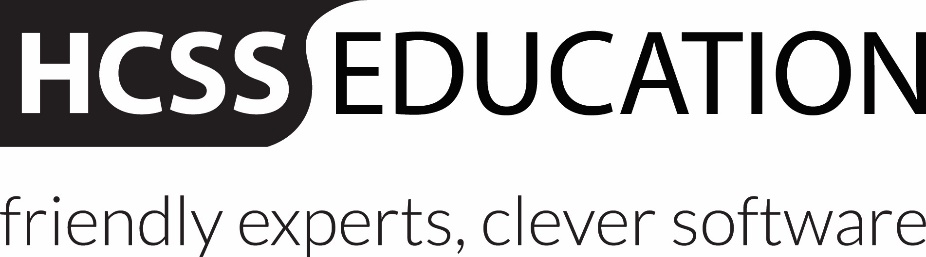 HCSS Accounting User ManualCustomers and Suppliers including CatalogueIntroductionThe suppliers, customers and Catalogues are found under the menu Codes followed by:SuppliersCustomersCatalogues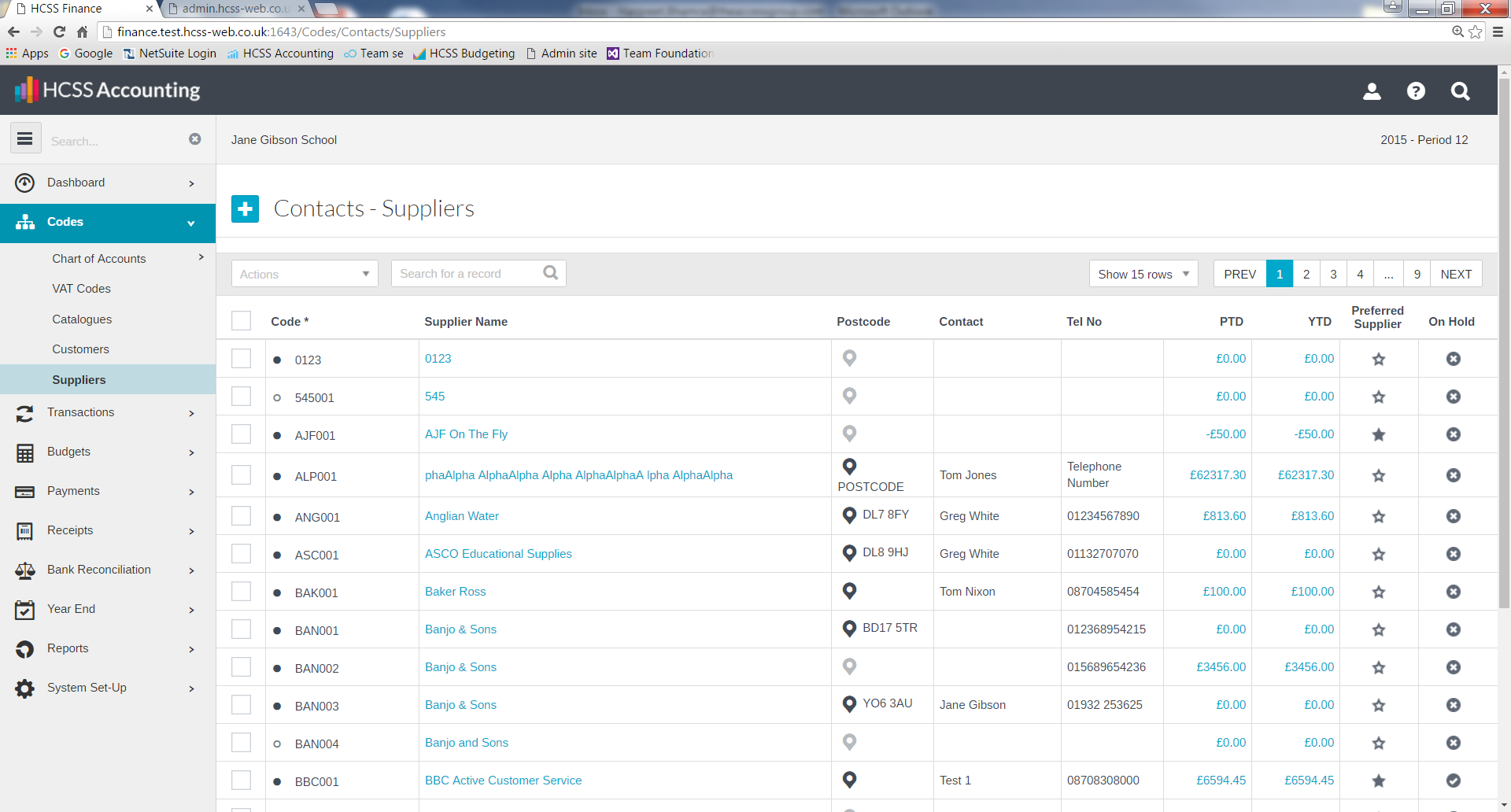 Key points:To ensure suppliers are emailed PO’s and remittance advices when a BAC’s run is completed ensure that the following fields are completed:PO email addressRemittance email address (BACs run will not allow you to select)BACs – supplier bank detailsSuppliersAdd a SupplierTo view or add a Supplier click once on Suppliers and a list of suppliers will appear.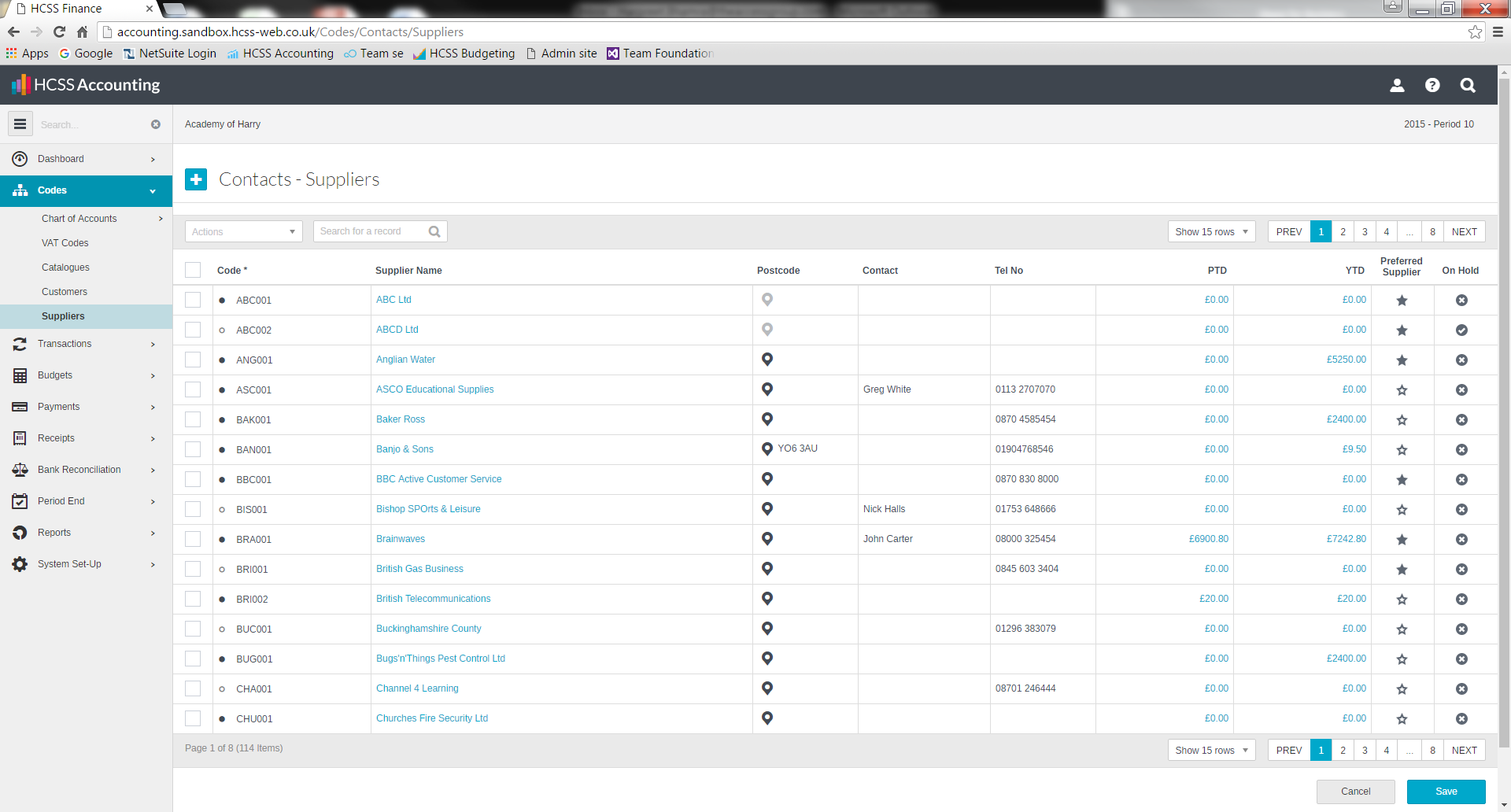 To add a new Supplier Click on 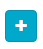 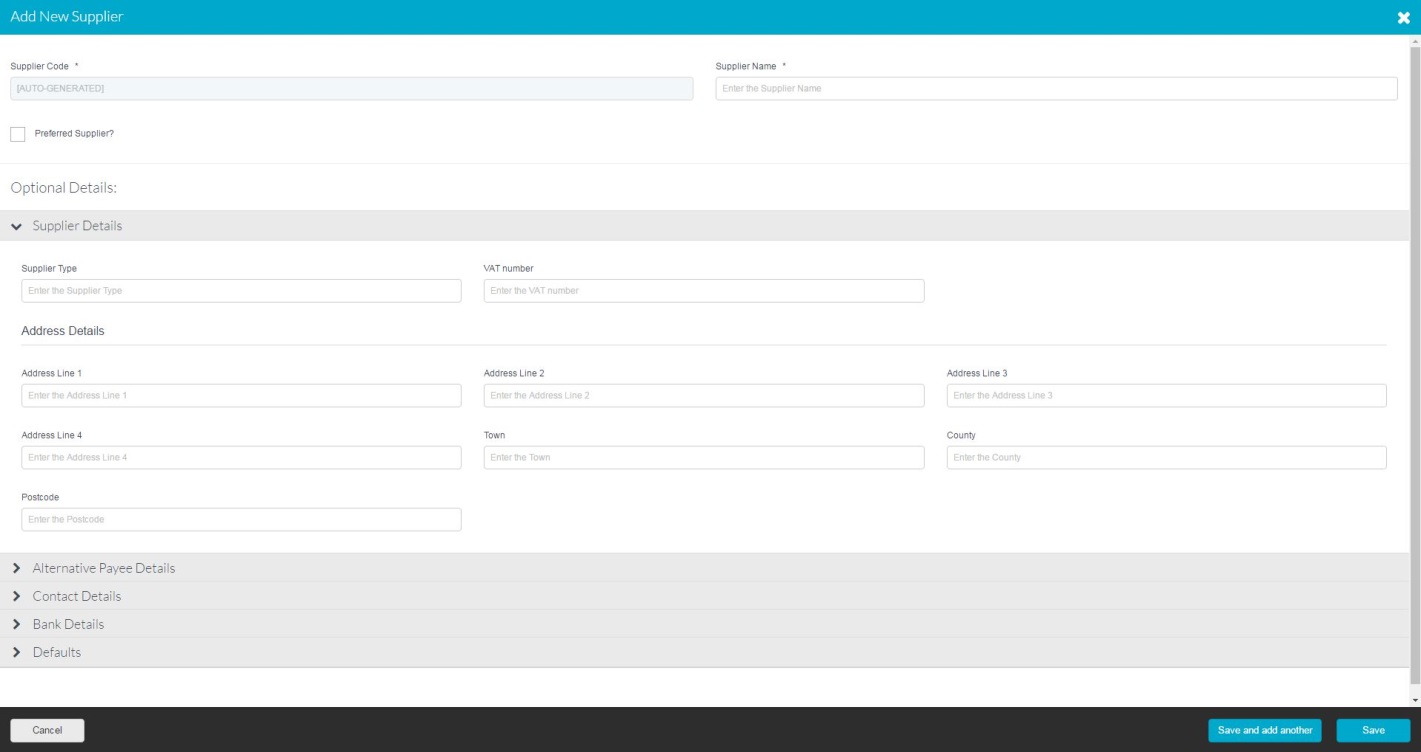 Required FieldsSupplier Details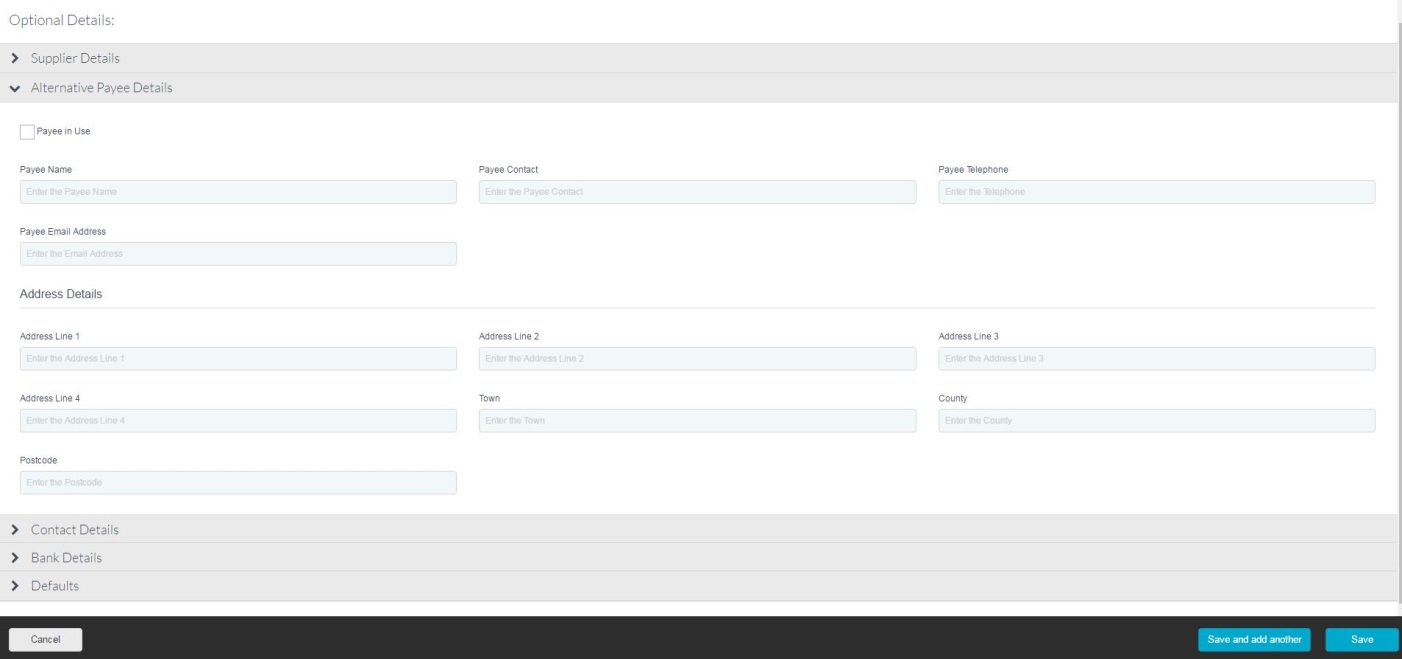 Alternative Payee Details*mandatory fieldsNOTE: If alternative payee is selected for a Supplier their name and bank details should be entered under the BANK DETAILS section.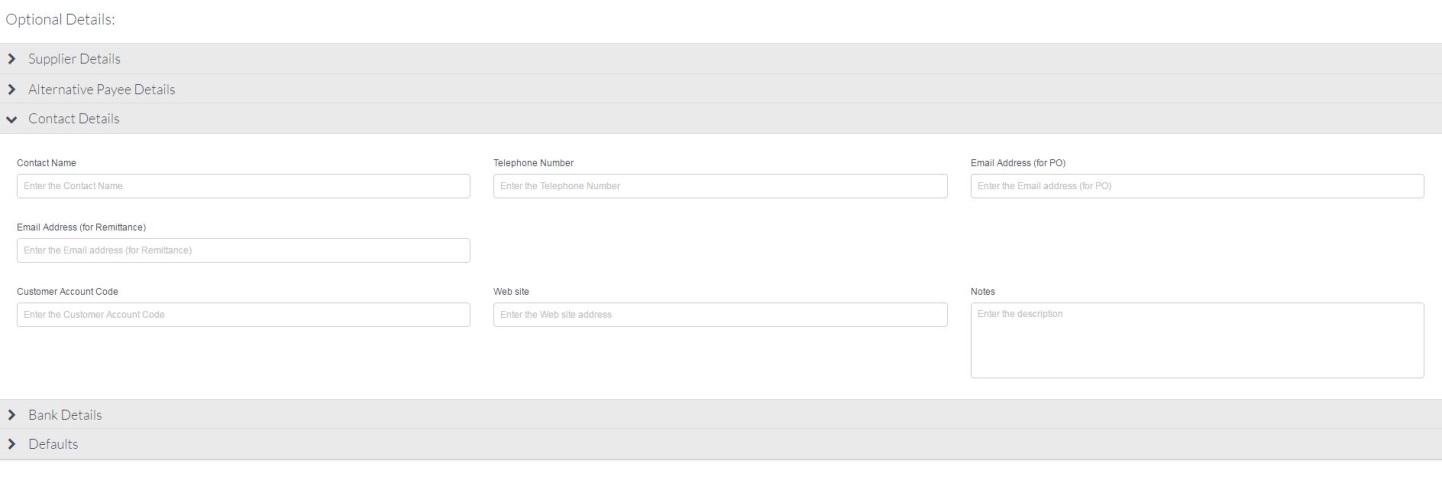 Contact Details* please note that it may be easier to put the school email address in here to ensure that it has been sent and a record is also in your sent items.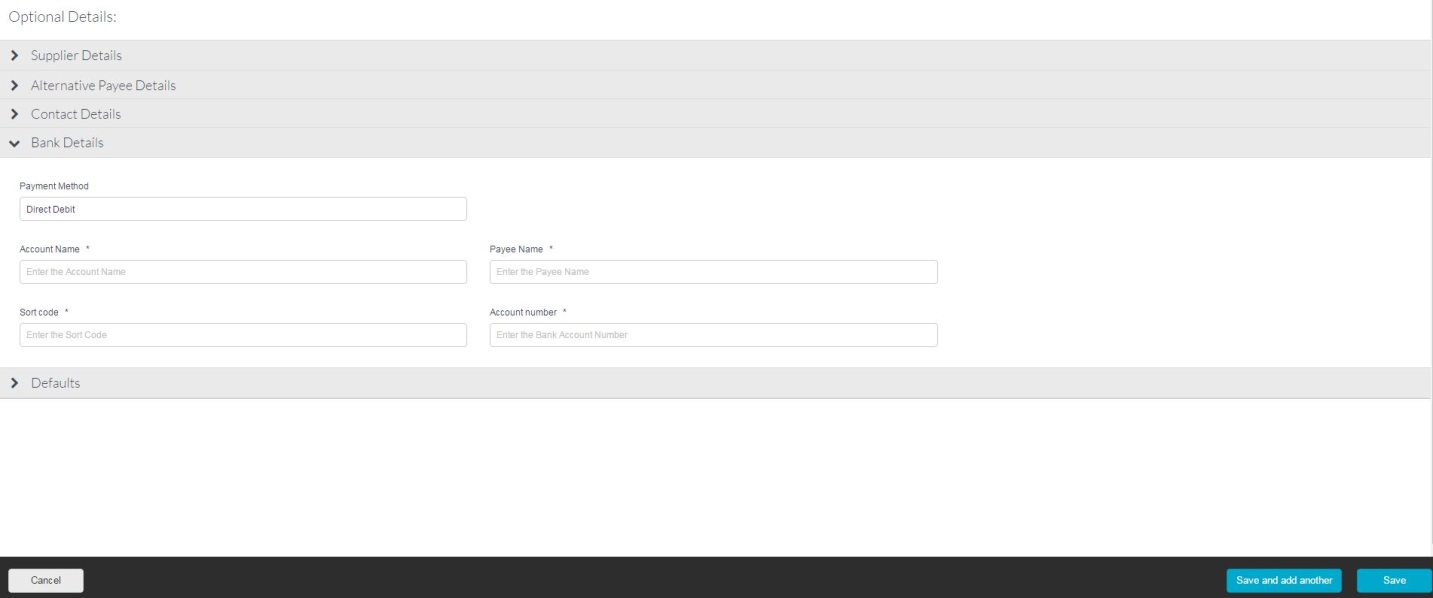 Bank Details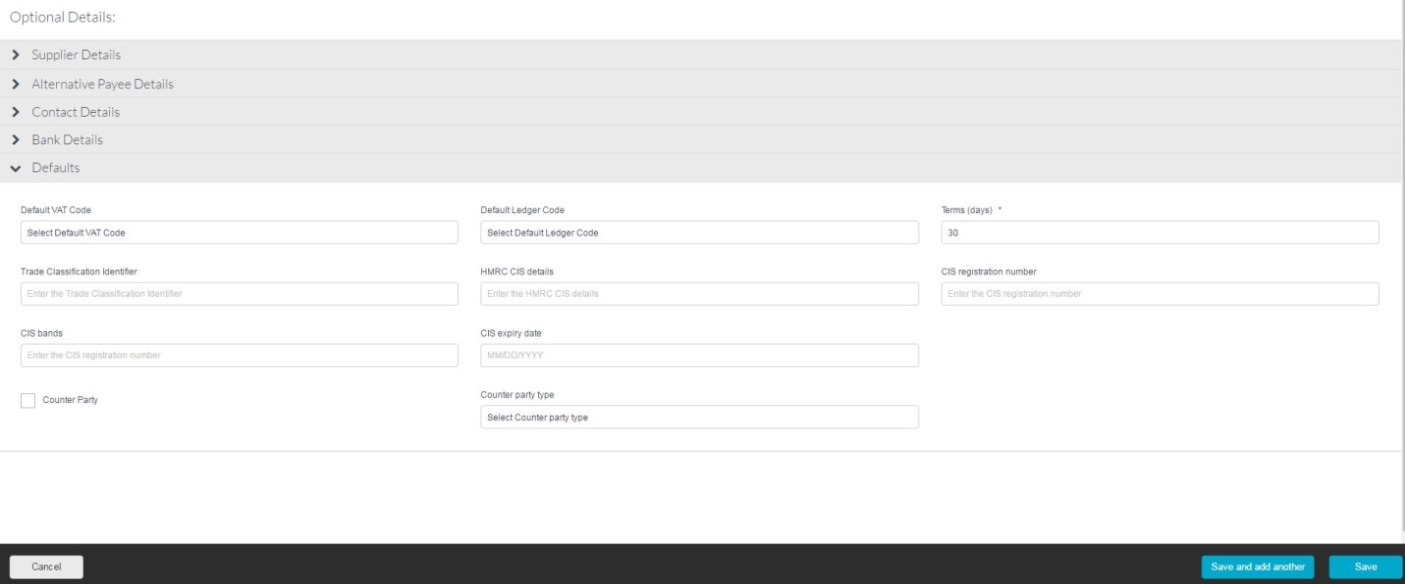 DefaultsOnce all the data you require has been entered click on Save or Save and Add Another.You will get a message telling you the Supplier has been added successfully.Edit a Supplier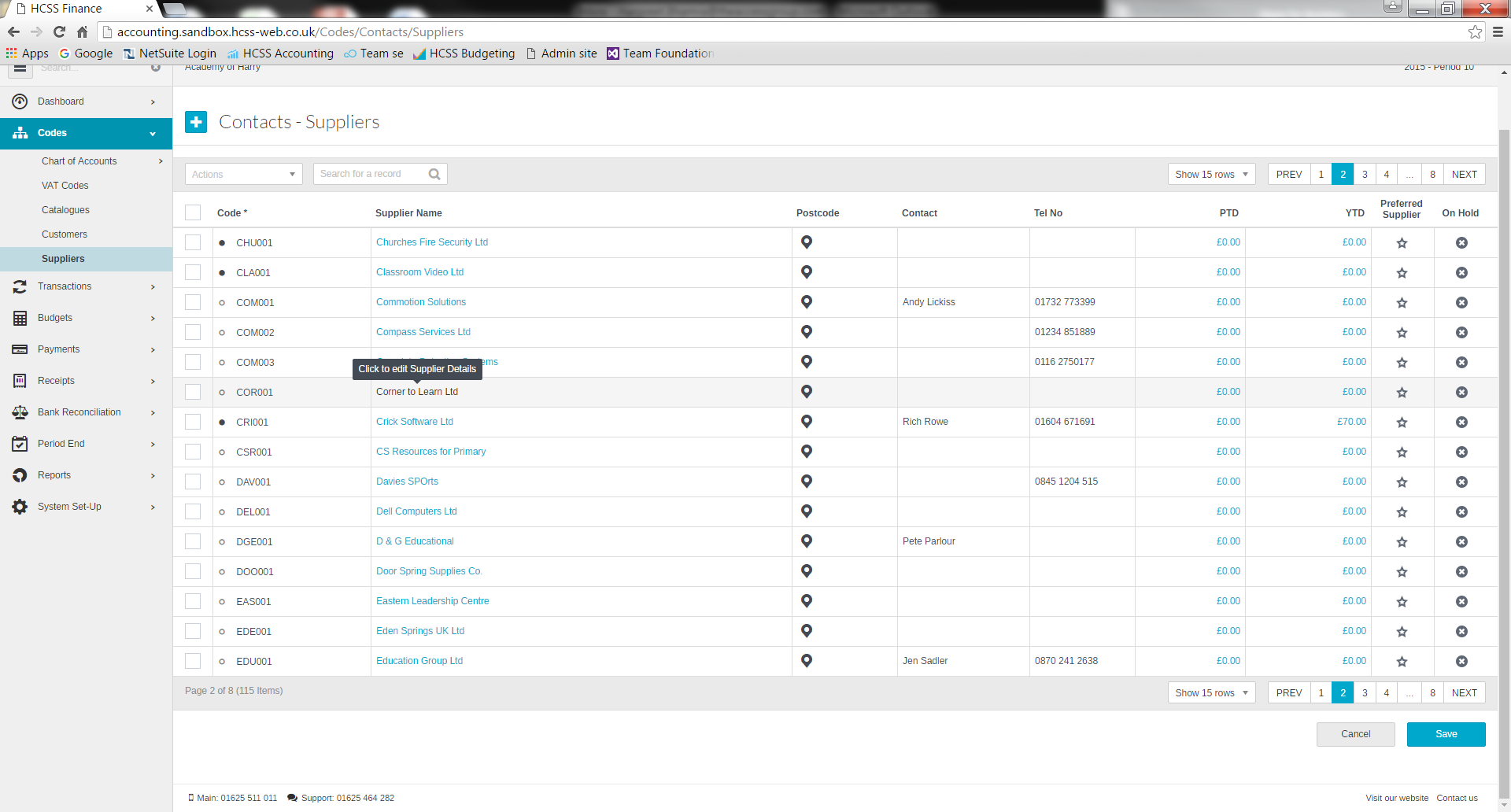 To Edit a Supplier simply click on the Supplier name  (it has a hyper link). 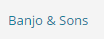 This will open up the screens as above and allow you to go directly to the area that needs updating. Please Note: A dot appears against a Supplier once transactions have been posted against it  and it is not possible to change the code.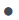 The browse supplier grid also allows you to edit core supplier information such as contact, email address or telephone number.To view information on transaction posted against a supplier click on blue hyper link for YTD (Year) or PTD (Current Period).Duplicate a SupplierTo Duplicate a Supplier, click in the tick box next to the supplier code. At the top of the screen is an actions button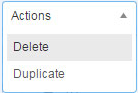 Click on Duplicate and the Supplier screen will open with a copy of the selected supplier informationTo create the duplicate Supplier simply enter a new reference and amend any details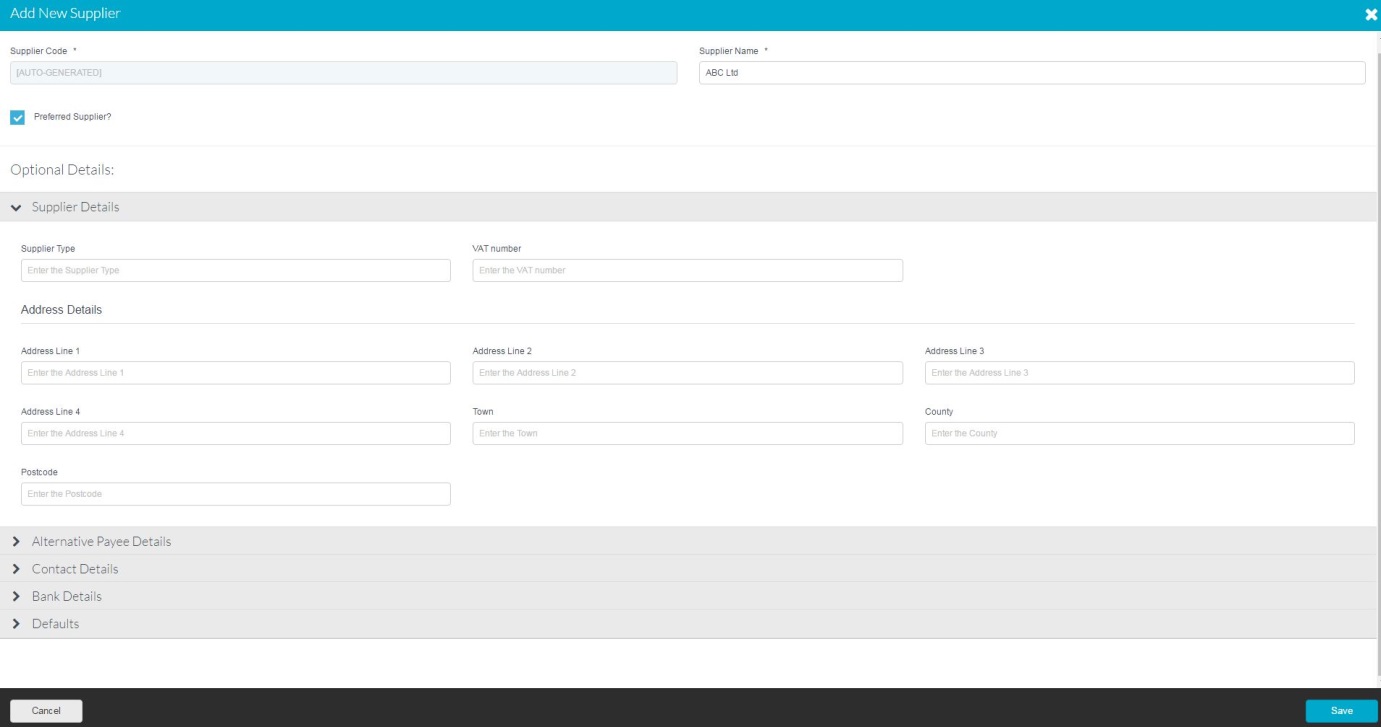 Delete a SupplierTo delete a Supplier, click in the tick box next to the supplier code. At the top of the screen is an actions buttonClick on the Delete button, a message will appear asking you to confirm your action.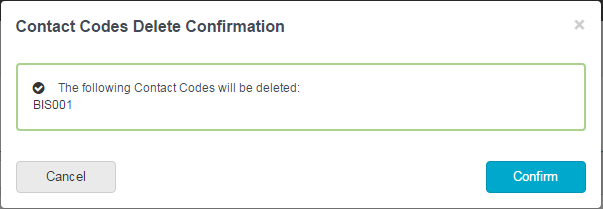 Please noteIt is possible to delete more than one supplier at a time by clicking in the tick box next to the suppliers you wish to delete.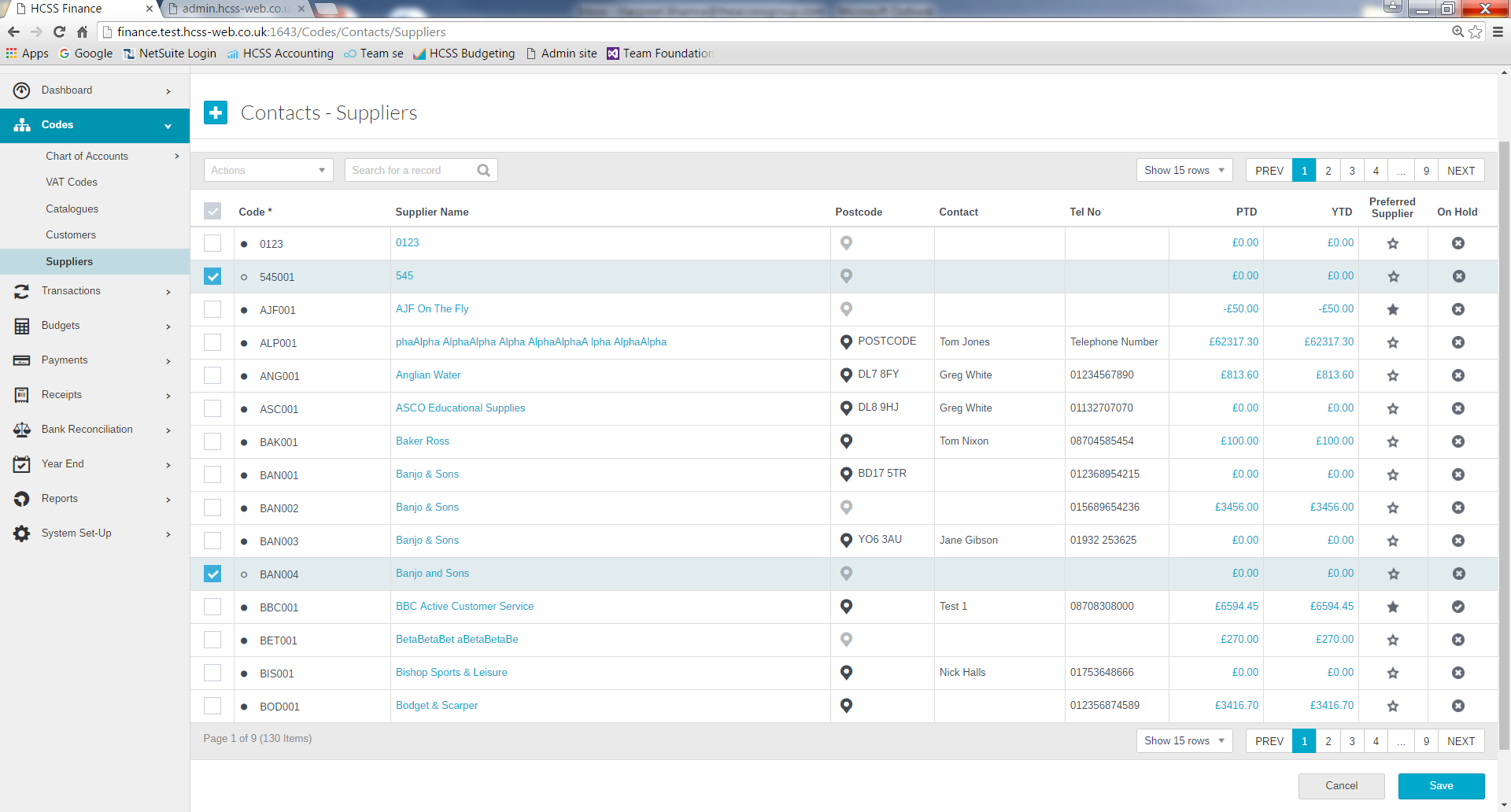 It is not possible to delete a Supplier record if there are transactions posted. Search on SuppliersAbove the grid list of suppliers is a search box. Typing into this box will search on all the fields and bring back a list of suppliers who match the criteria entered. Click on the column headers in the grid will sort them in ascending or descending order for scrolling through to search.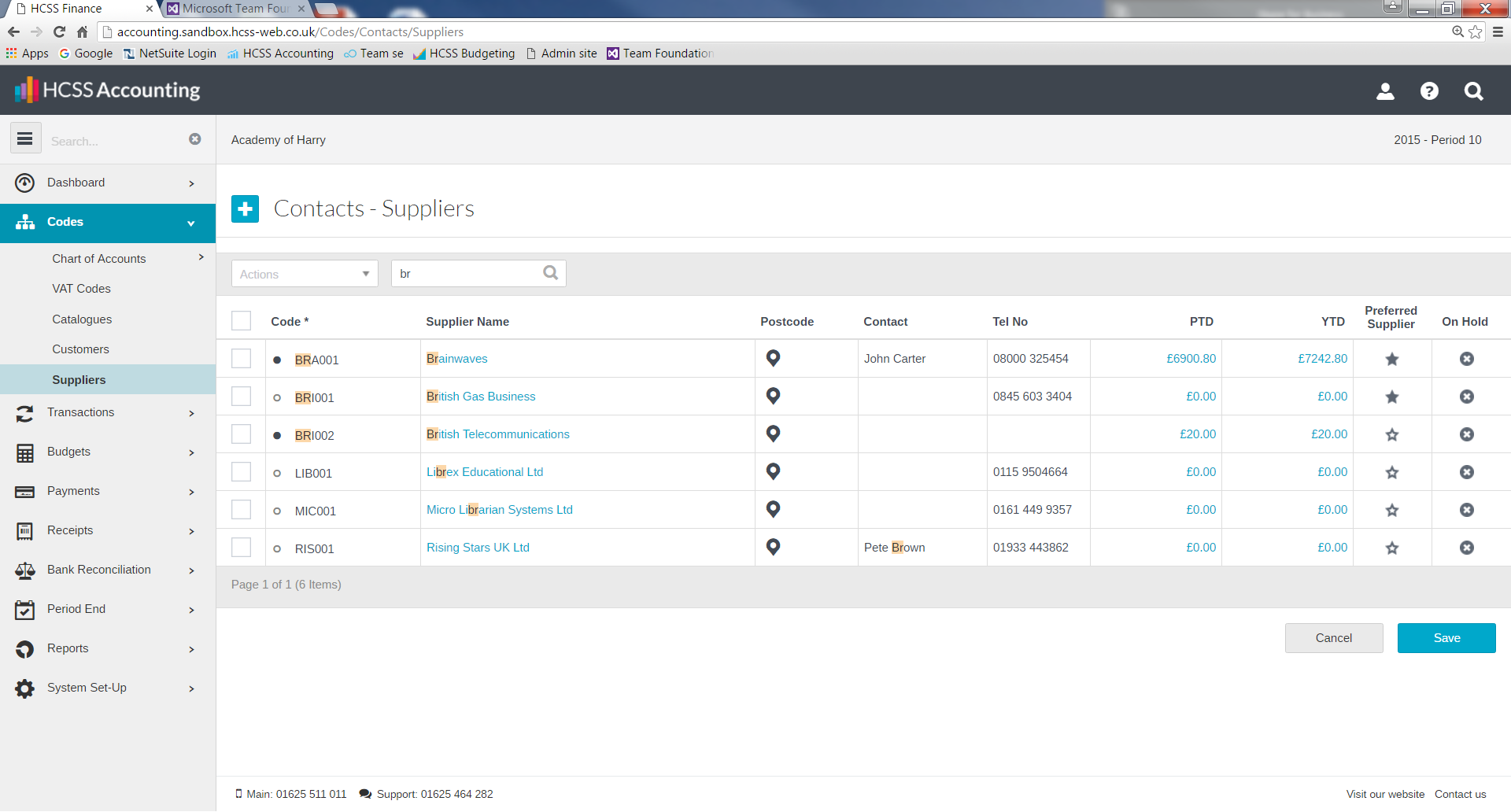 Export Current Supplier details into ExcelAs part of the migration and scoping day your supplier details will be uploaded when you go live.  To check these click on Actions and Export to Excel.  This will then open supplier details in Excel.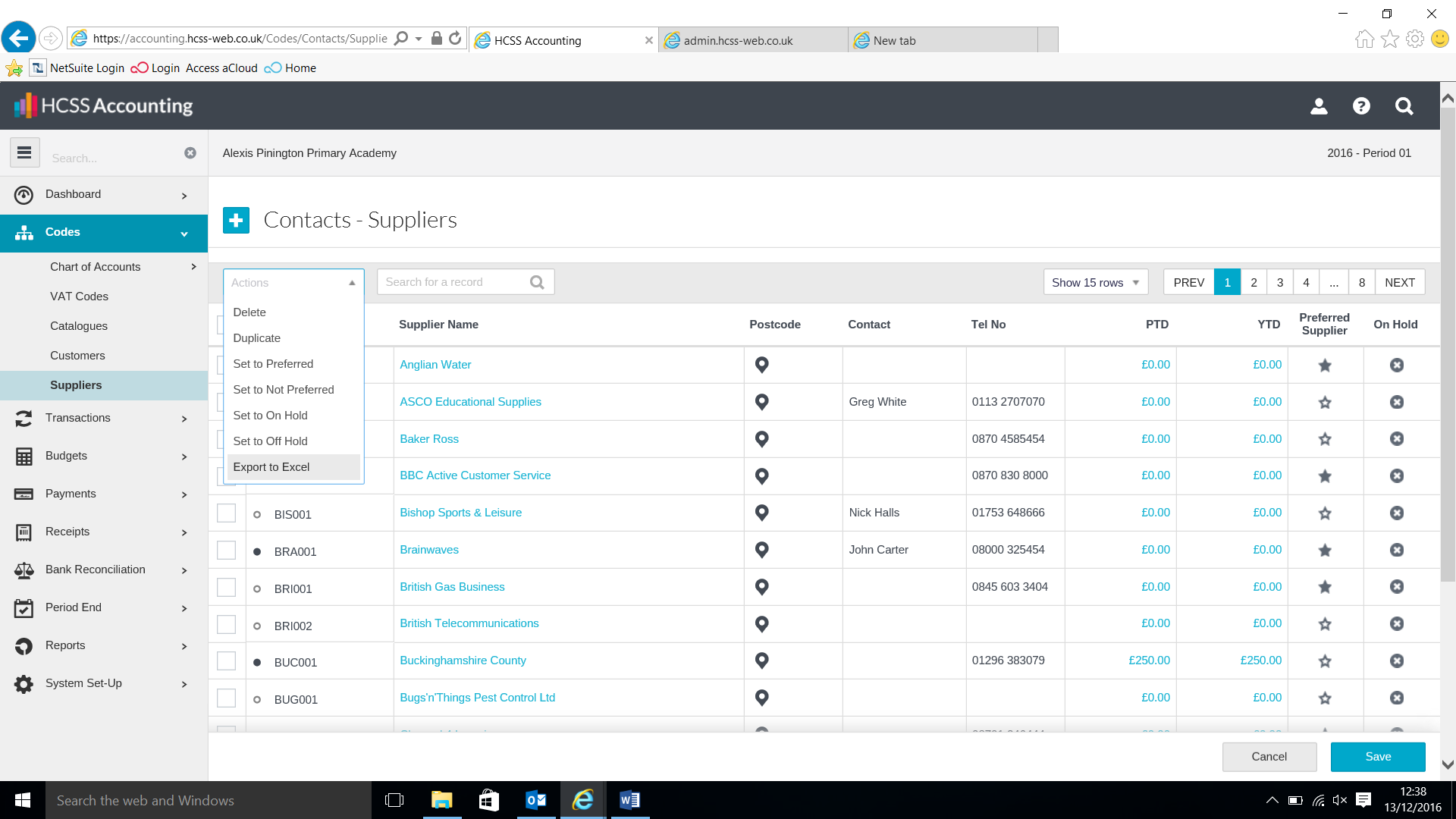 CustomersAdd a CustomerTo view or add a Customer click once on CustomersA list of existing customers will appear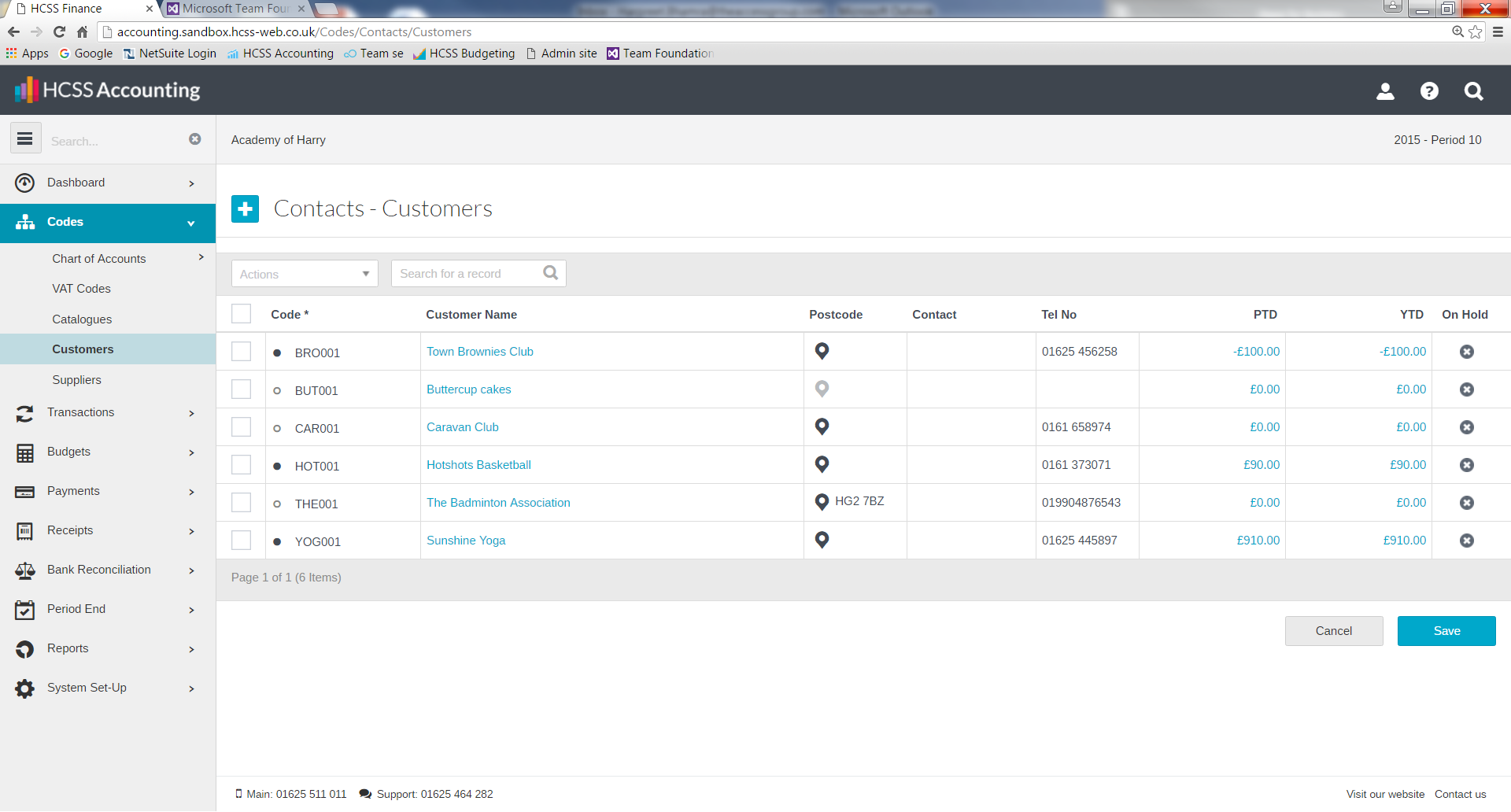 To add a new Customer click on 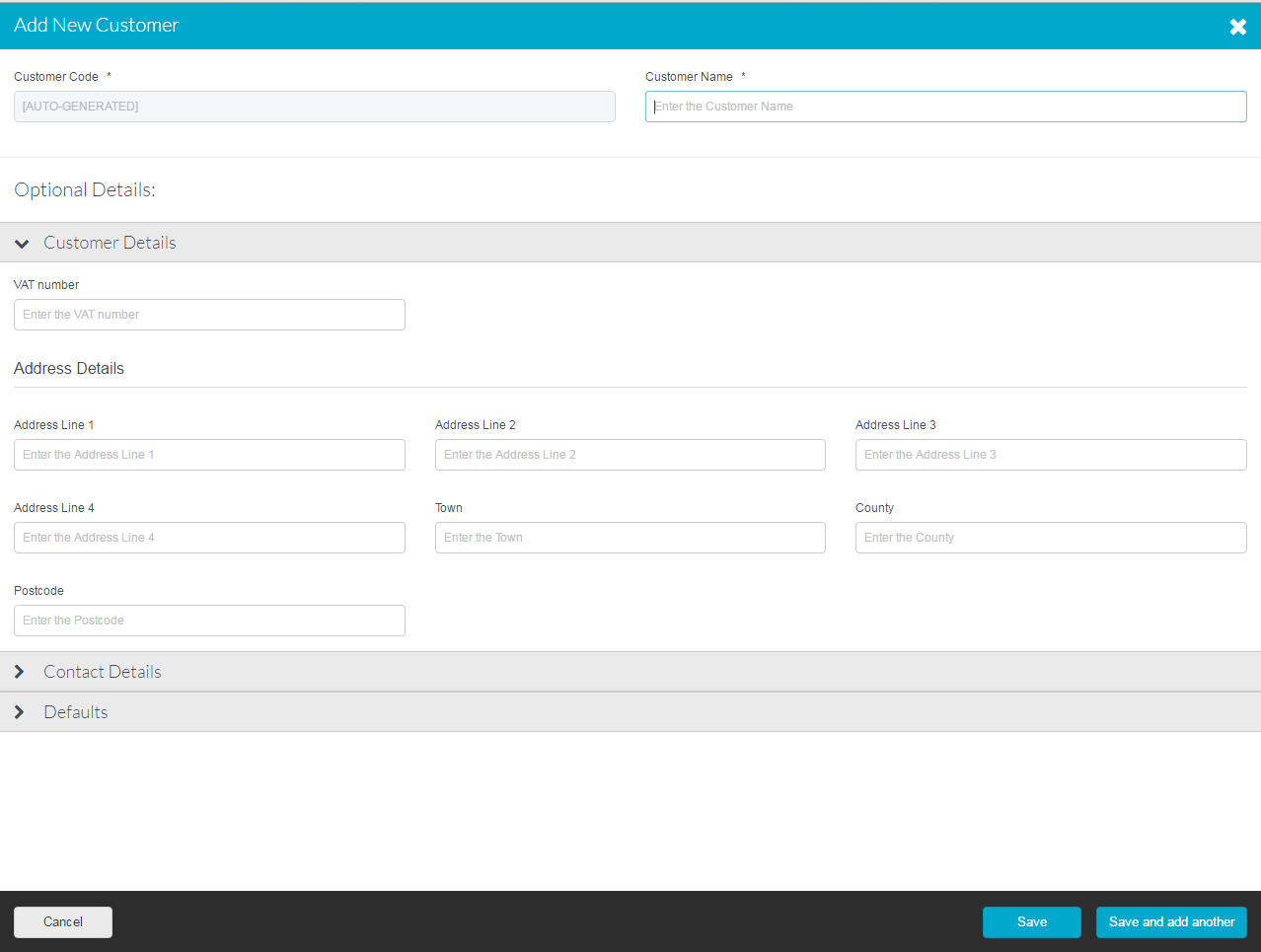 Required DetailsCustomer Details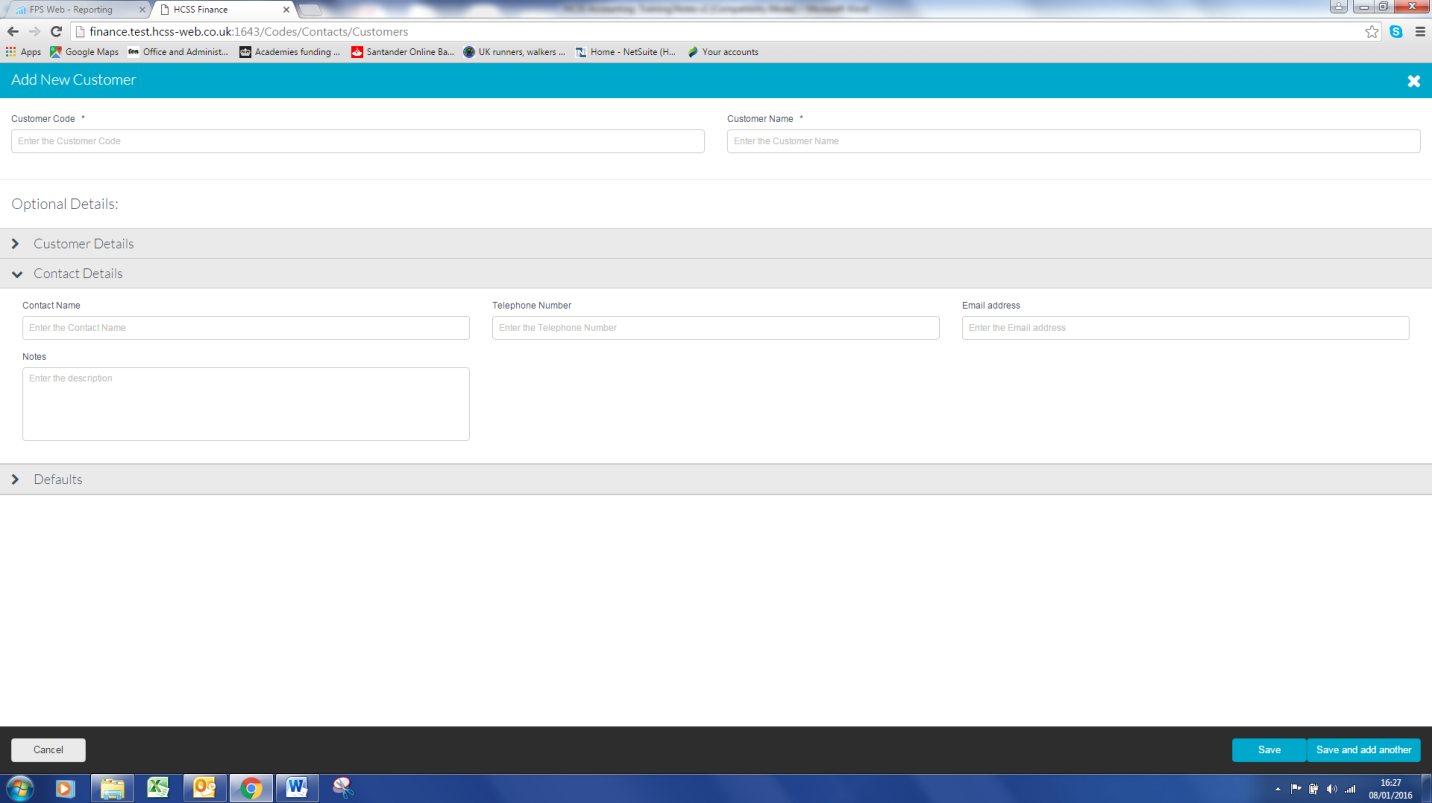 Contact Details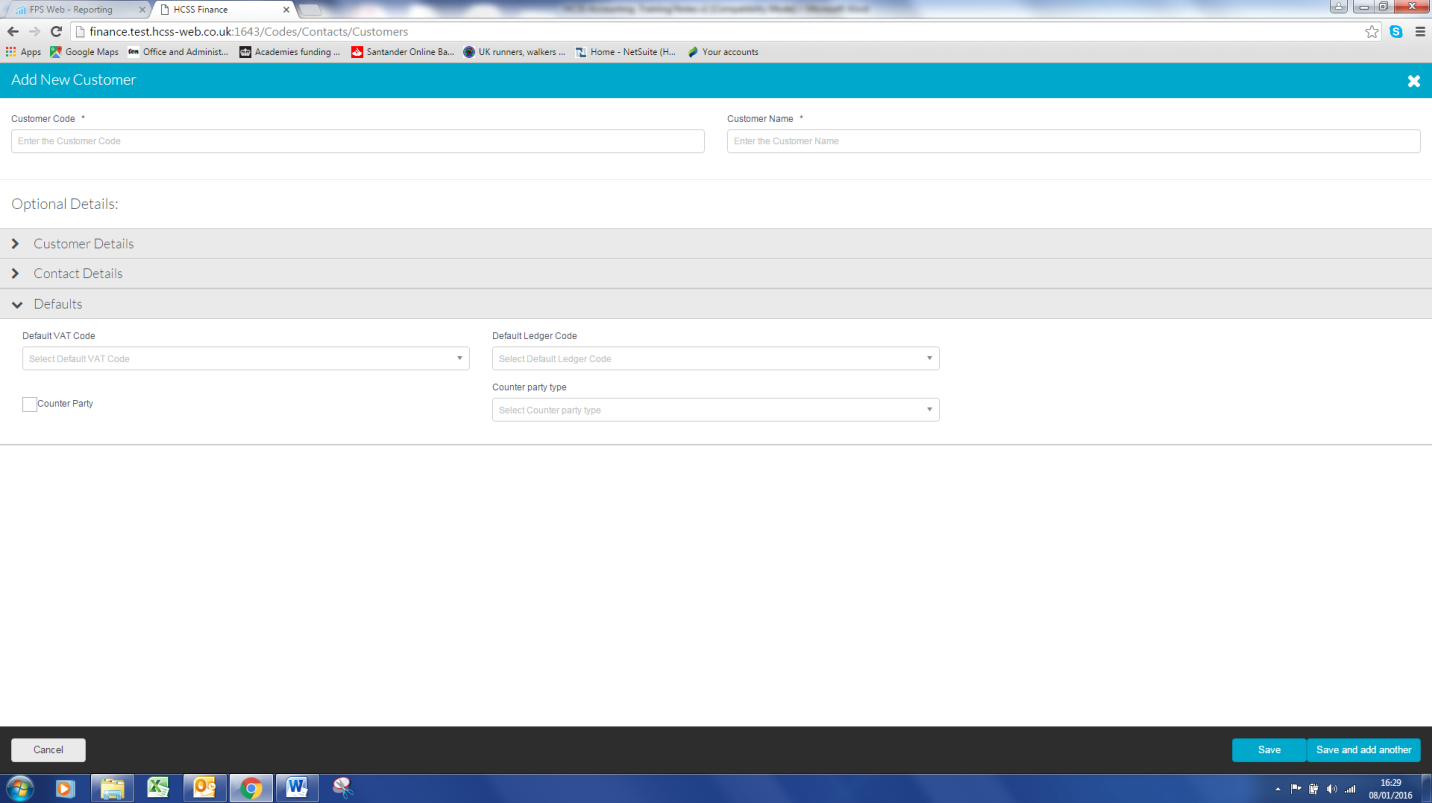 DefaultsOnce all the data you require has been entered click on Save or Save and Add Another.Edit a Customer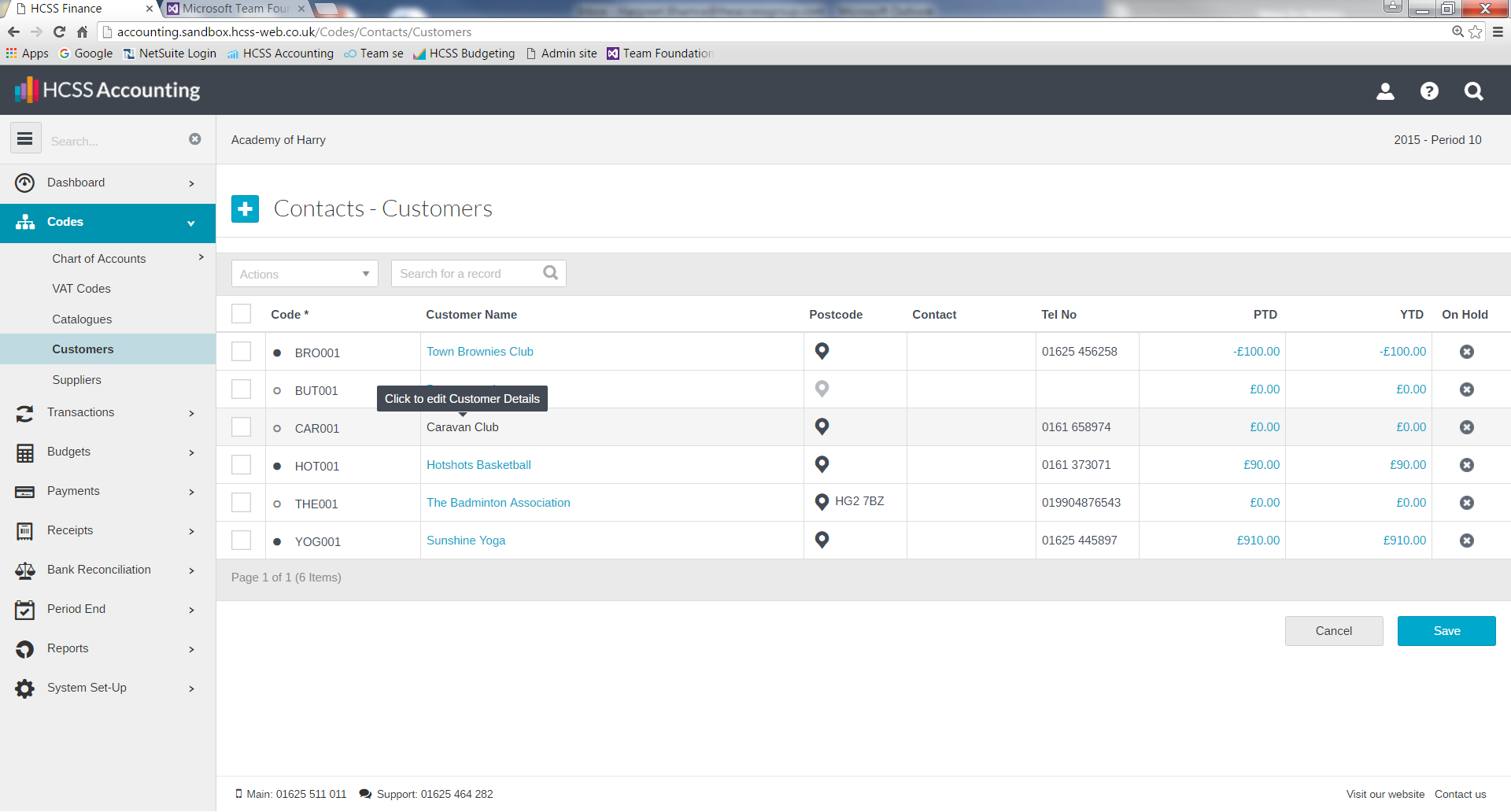 To Edit a Customer simply click on the Customer name  (it has a hyper link). 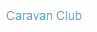 This will open up the wizard again and allow you to go directly to the area that needs updating. Please Note: A dot appears against a Customer once transactions have been posted against  and it is not possible to change the code.The browse customer grid also allows you to edit core customer information such as contact name, email address or telephone numberTo view information on transaction posted against a supplier click on blue hyper link for YTD (Year) or PTD (Current Period).Duplicate a CustomerTo duplicate a Customer, click in the tick box next to the customer code. At the top of the screen is an actions buttonClick on the Duplicate button and an input wizard will appear with a copy of the customer information. To create the duplicate Customer simply enter a new reference and amend any details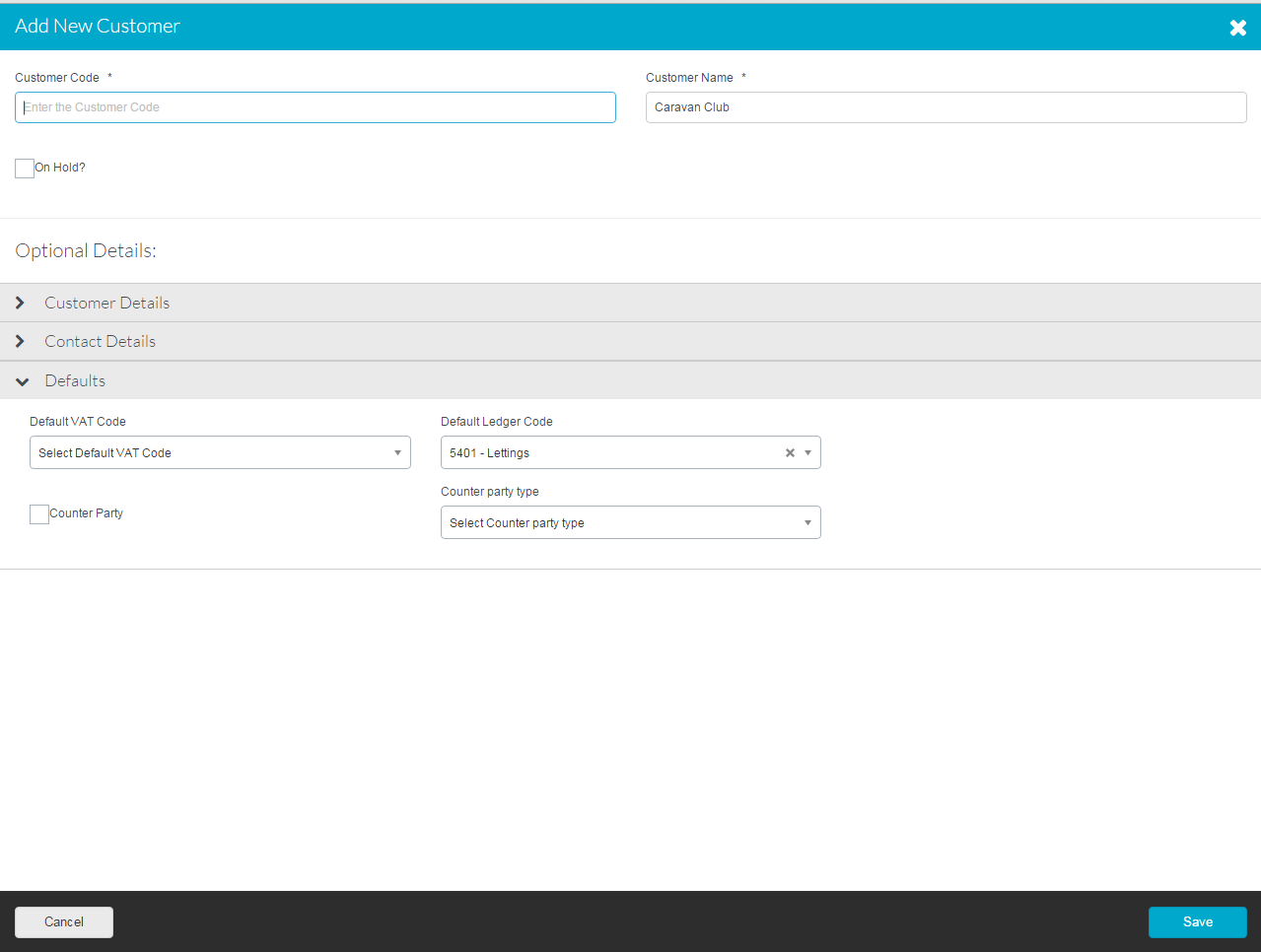 Delete a CustomerTo delete a Customer, click in the tick box next to the customer code. . At the top of the screen is an actions buttonClick on the Delete button, a message will appear asking you to confirm your action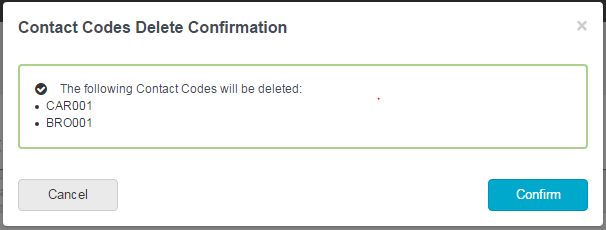 It is possible to delete more than one customer at a time by clicking in the tick box next to the customers you wish to delete.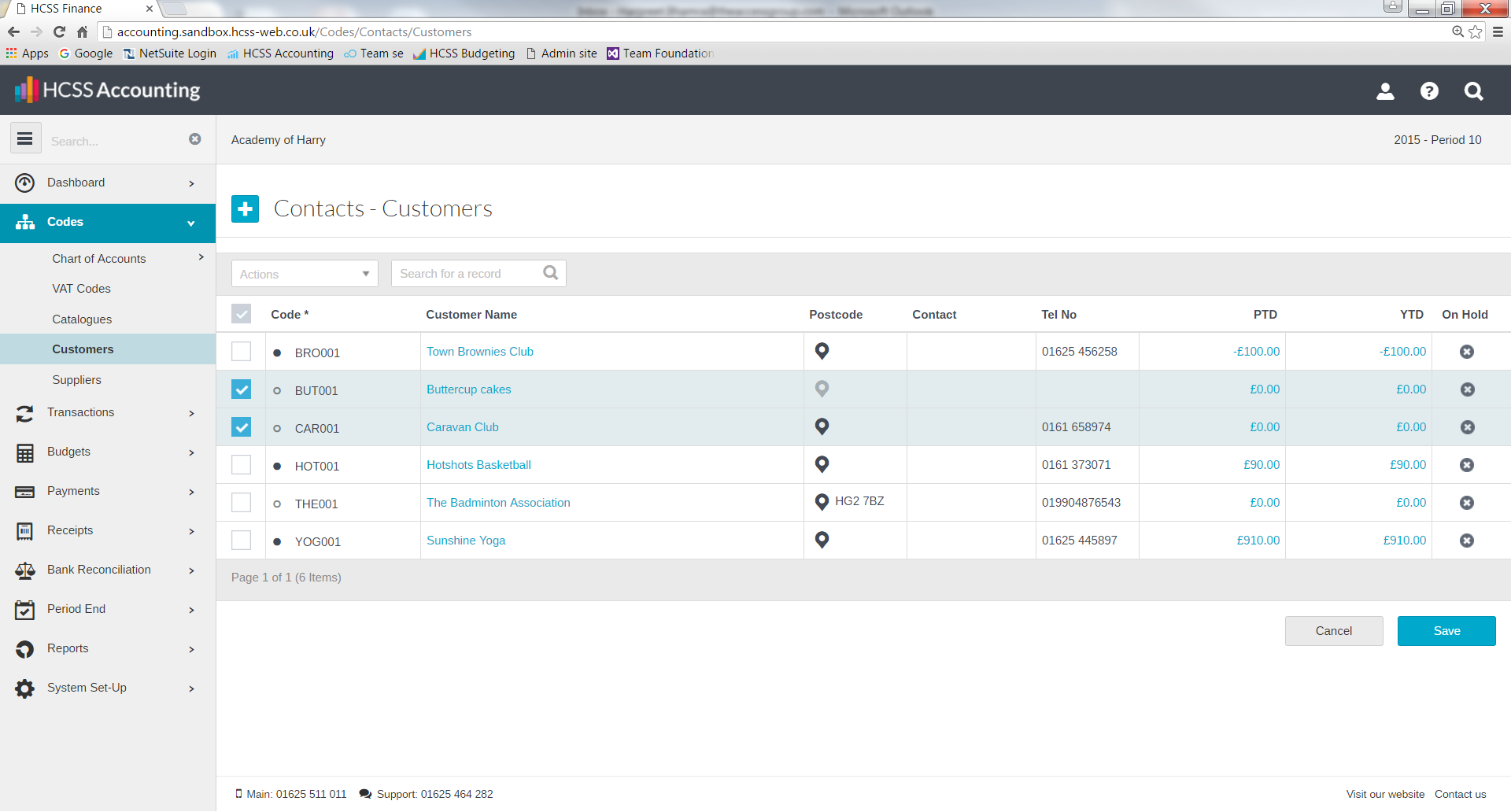 It is not possible to delete a Customer record if there are transactions posted. Search on CustomersAbove the grid list of customers is a search box. Typing into this box will search on all the fields and bring back a list of customers who match the criteria entered. Simply clicking on the column headers in the grid will sort them in ascending or descending order for scrolling through to search.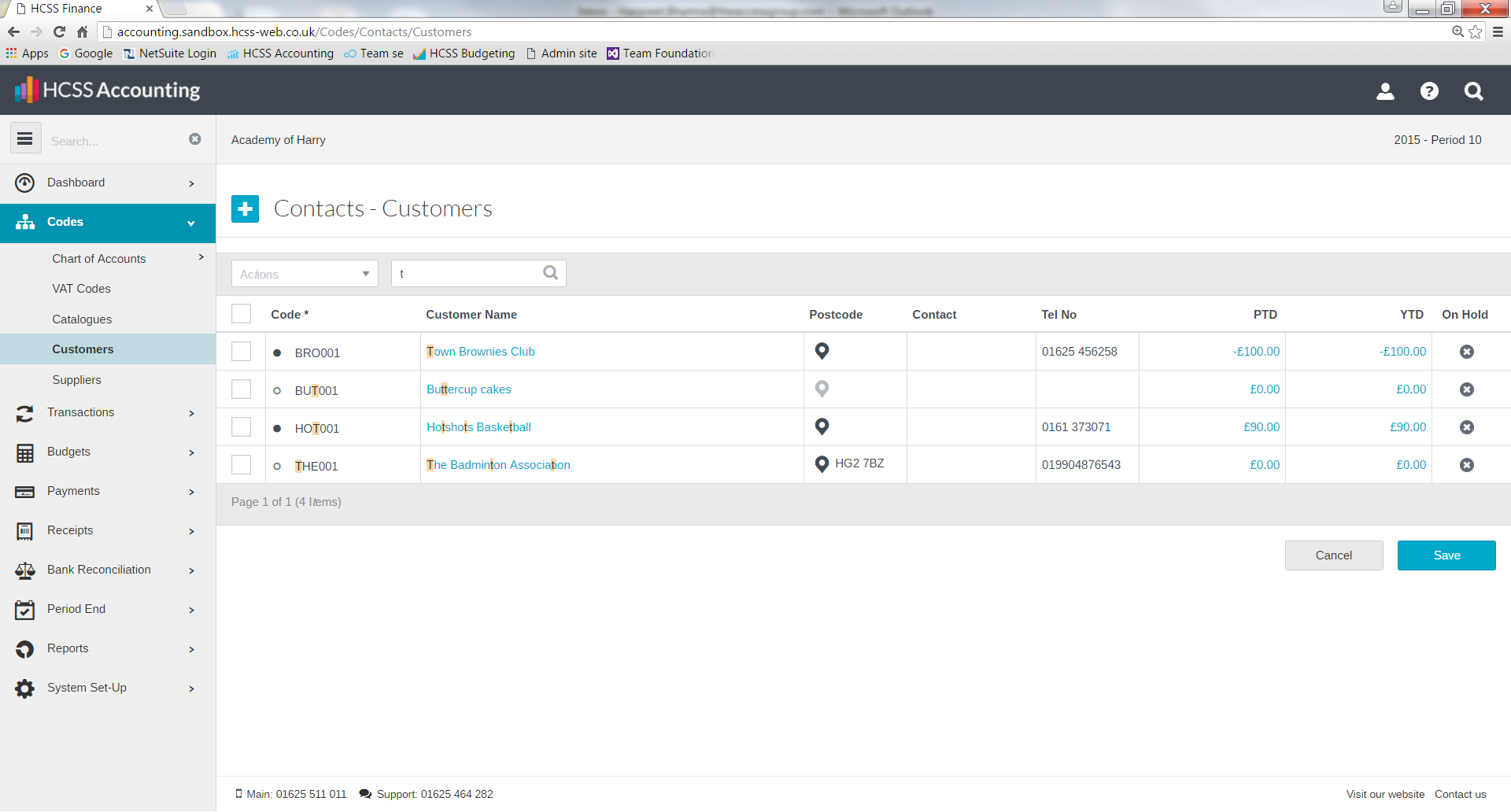 Catalogue CodesAdd a Catalogue CodeA list of existing Catalogue Codes will appearThe option to either Browse or Import will be given. Select Browse A list of existing Catalogue Codes will appear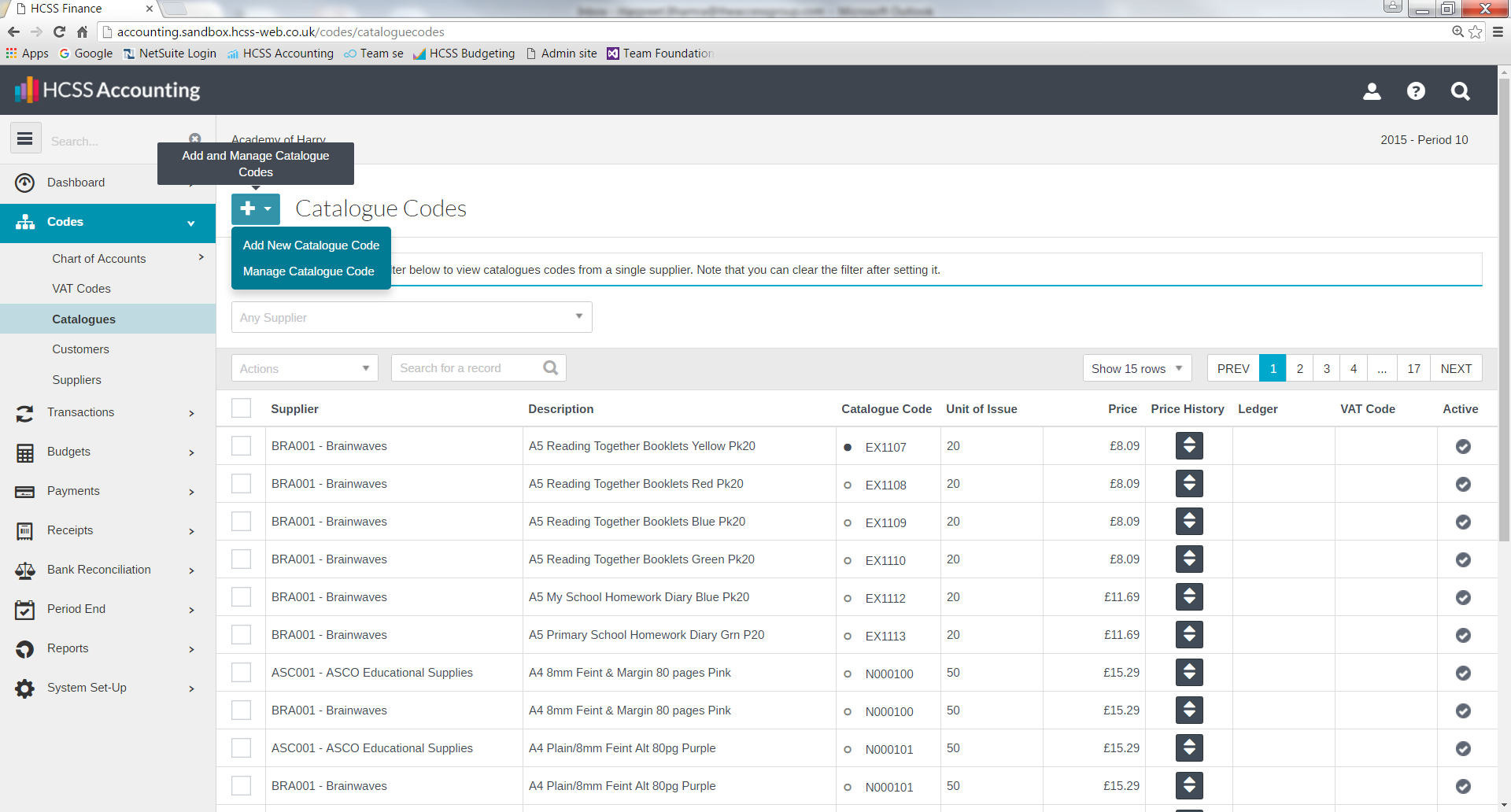 To add a new Catalogue Code click on and select add a new catalogue code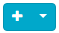 The following screen will appear: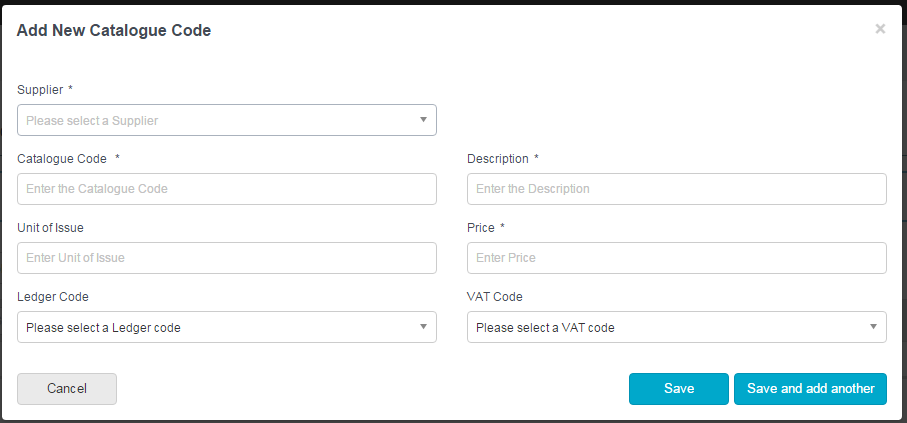 Add a New Catalogue CodeClick on Save or Save & add another to save down the code. It will be added to the bottom of the list.Edit a Catalogue CodeEditing a Catalogue Code can be done with in the browse grid list of Catalogue codes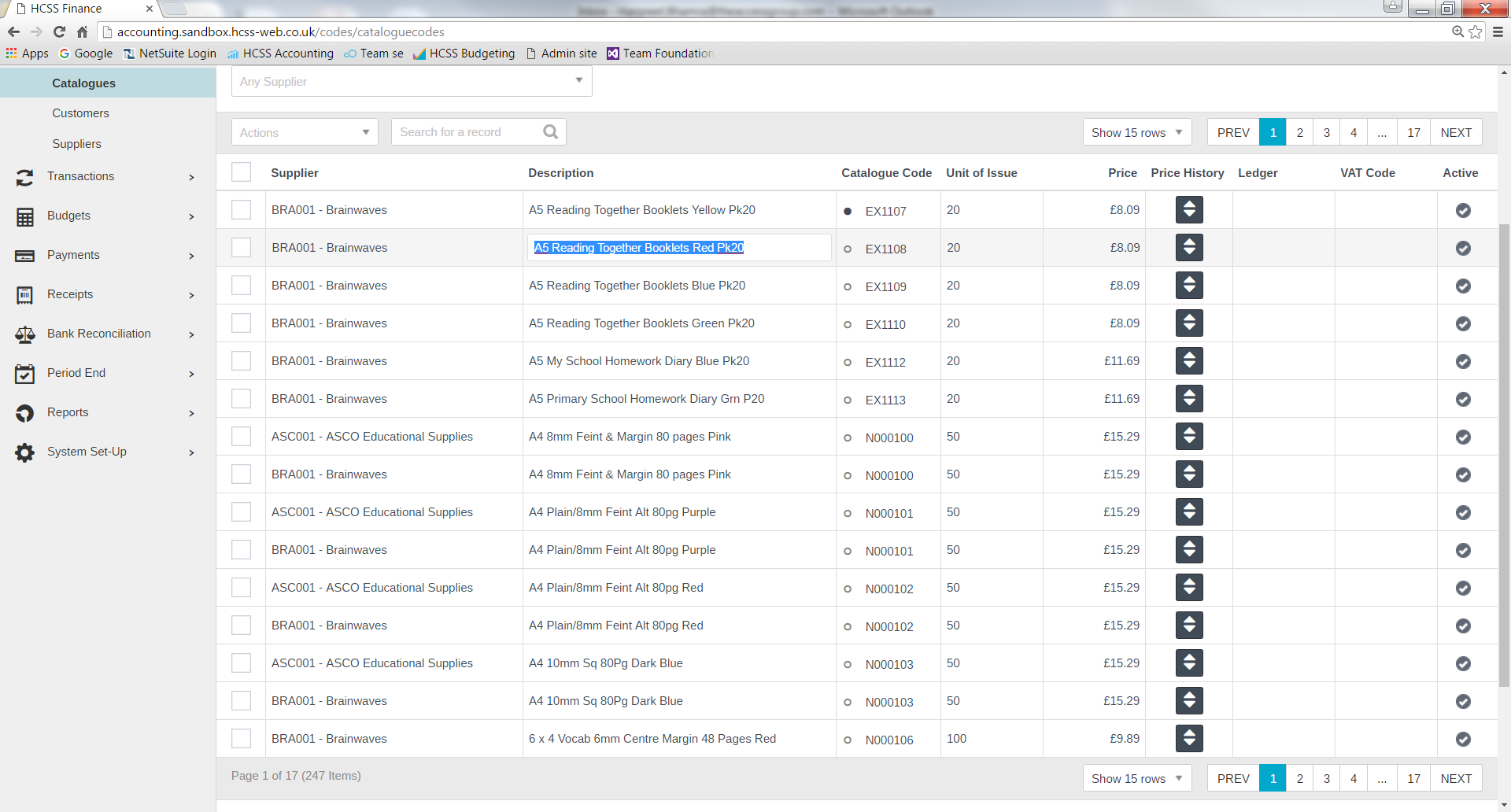 Click in any of the fields to change the relevant details then click on Save Changes at the bottom of the screen.A dot appears against a Catalogue Code once transactions have been posted against it  and it is not possible to change the code.To make Catalogue codes not active tick the action box next to the code and select Make Inactive from the drop down list and click on SaveTo change the price history click on by the side of the catalogue item. This will allow you to add a new price to the code and the start date in comes into effect.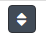 Duplicate a Catalogue CodeTo duplicate a Catalogue Code, click in the tick box next to the Catalogue code. Then Click on Duplicate under Actions box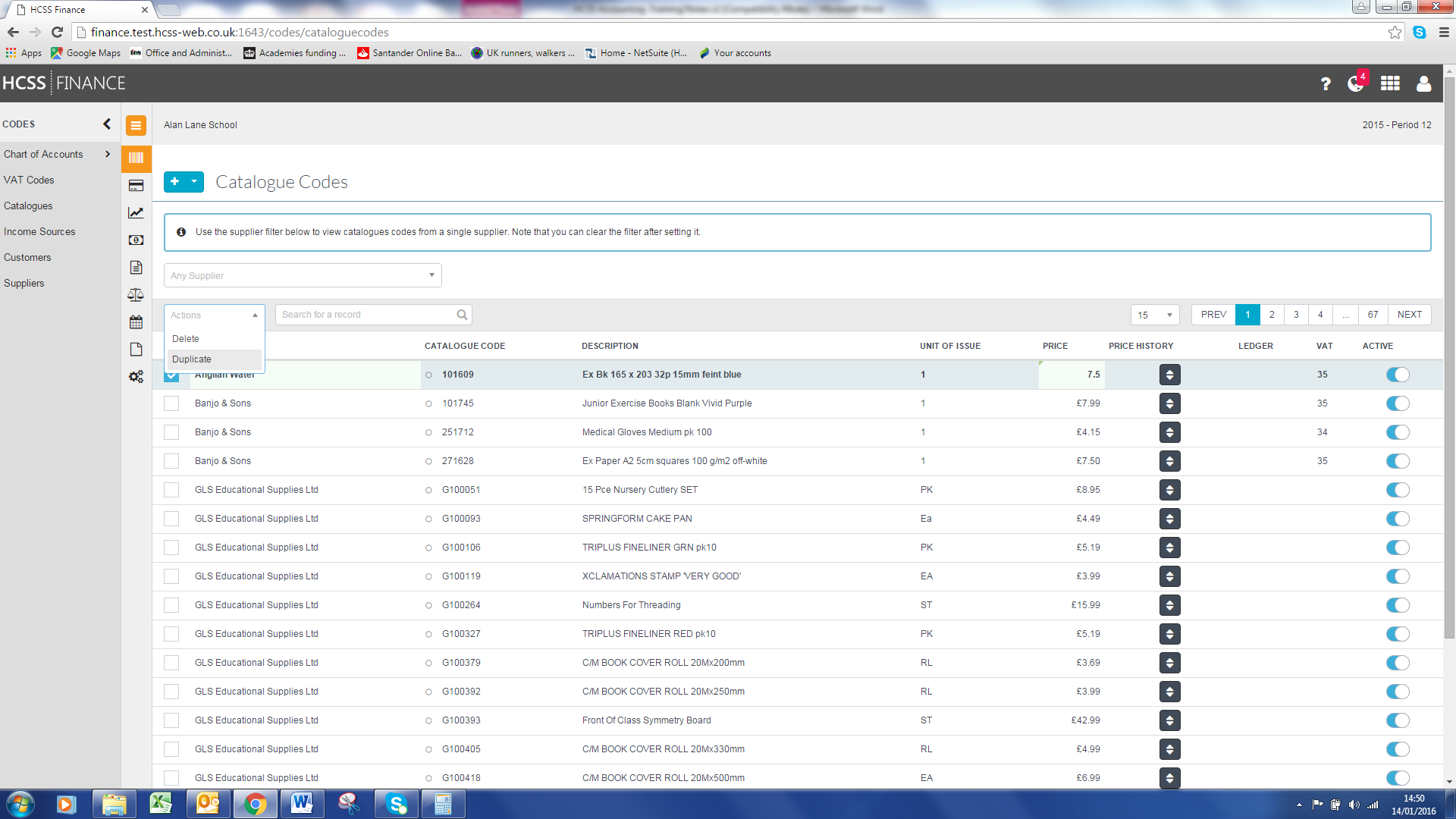 Click on the Duplicate button an entry screen will appear with a copy of the Catalogue code information. To create the duplicate Catalogue Code simply enter a new code.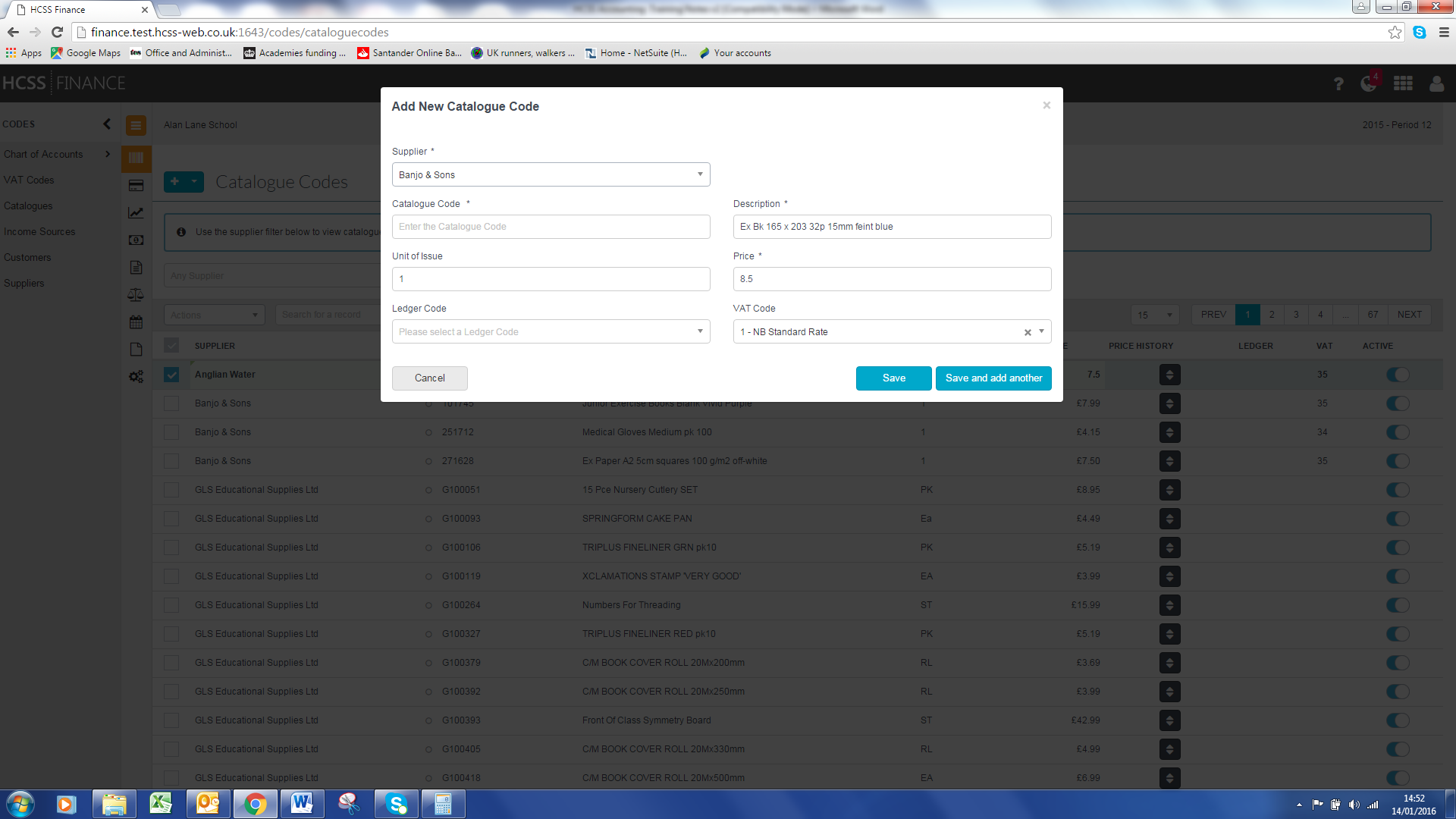 Delete a Catalogue CodeTo delete a Catalogue Code, click in the tick box next to the Catalogue code. Then Click on Delete under Actions box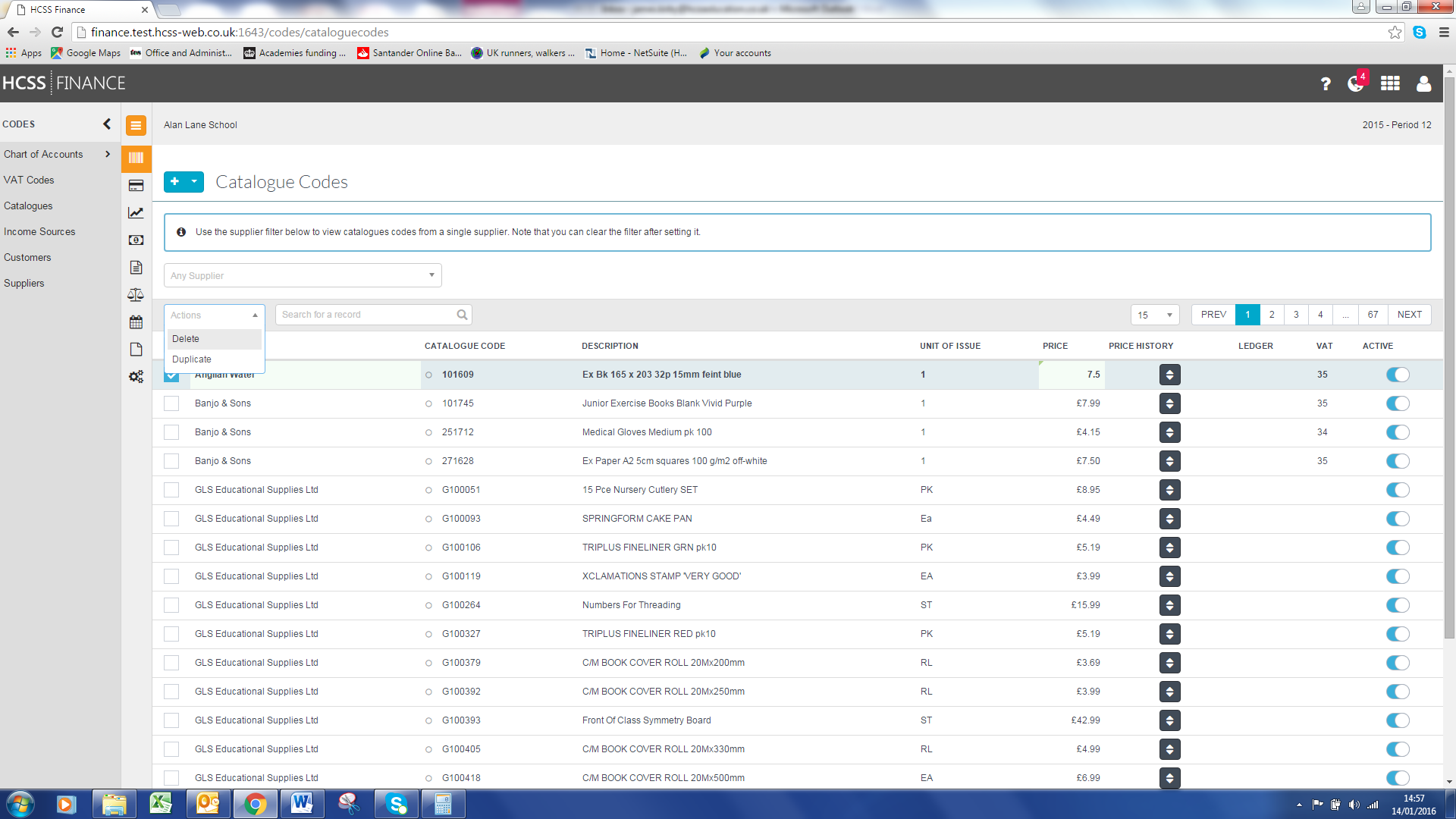 A message will appear asking you to confirm your action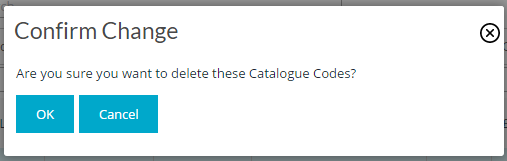 It is possible to delete more than one Catalogue code at a time by clicking in the tick box next to the Catalogue codes you wish to delete.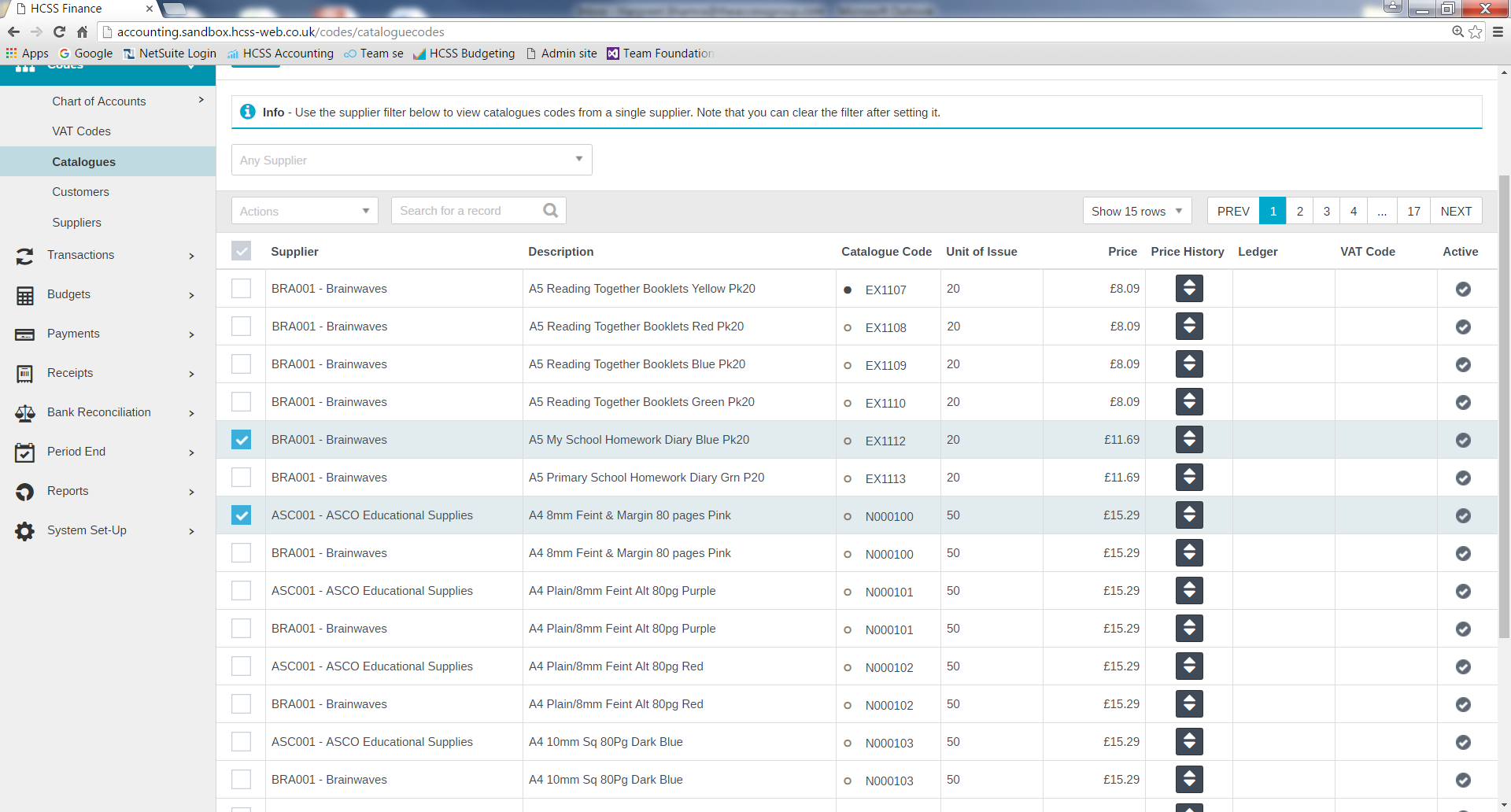 It is not possible to delete a Catalogue Code if there are transactions posted however it is possible to inactivate a Catalogue Code which would stop them appearing in any selection listsSearch on Catalogue CodesAbove the grid list of Catalogue codes is a search box. Typing into this box will search on all the fields and bring back a list of Catalogue codes which match the criteria entered. Simply clicking on the column headers in the grid will sort them in ascending or descending order for scrolling through to search, or a specific supplier, ledger code or description can be chosen through the search field above each column.f   Import Catalogue Codes/Manage Catalogue CodesClick on  Manage Catalogue Codes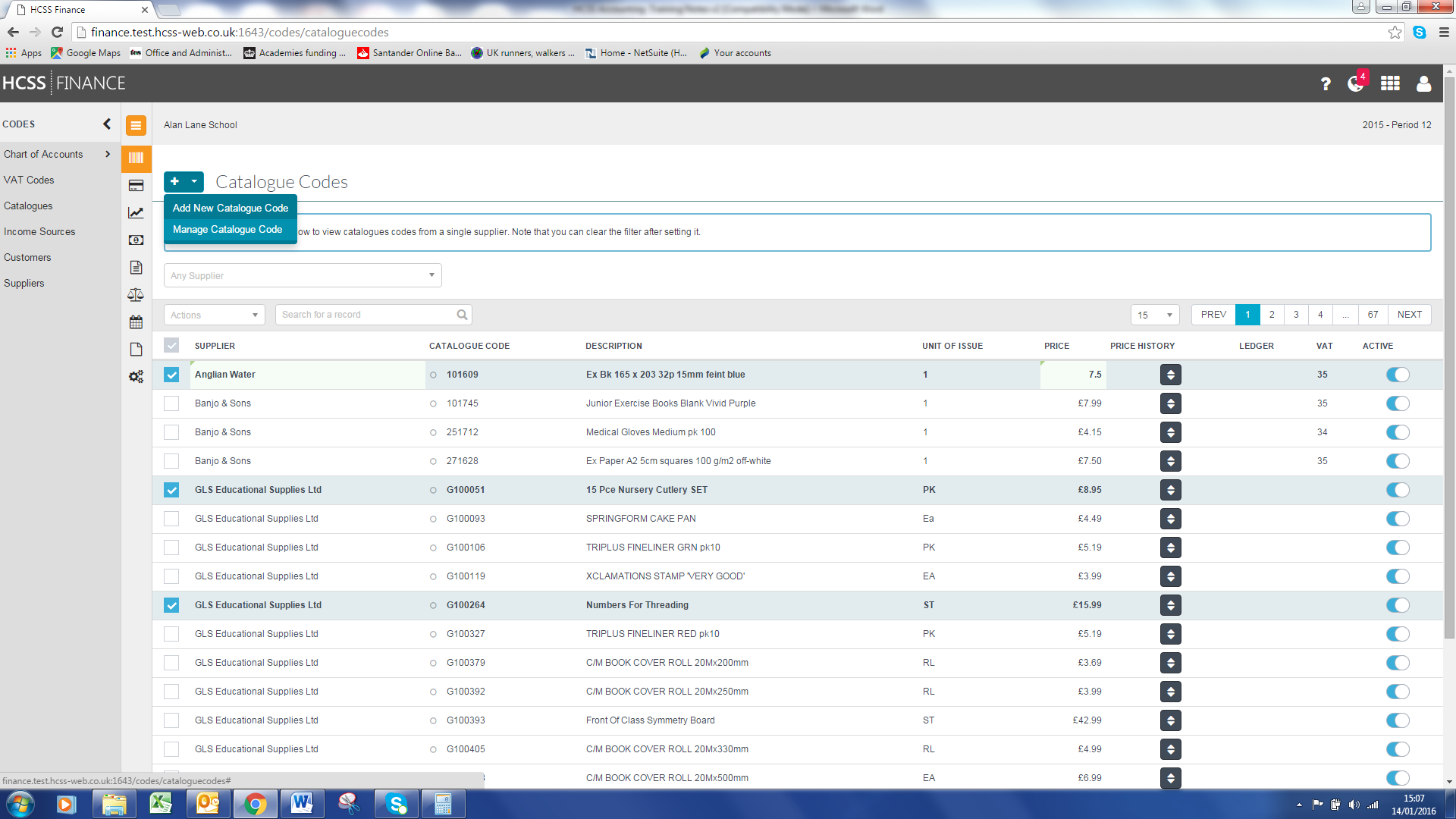 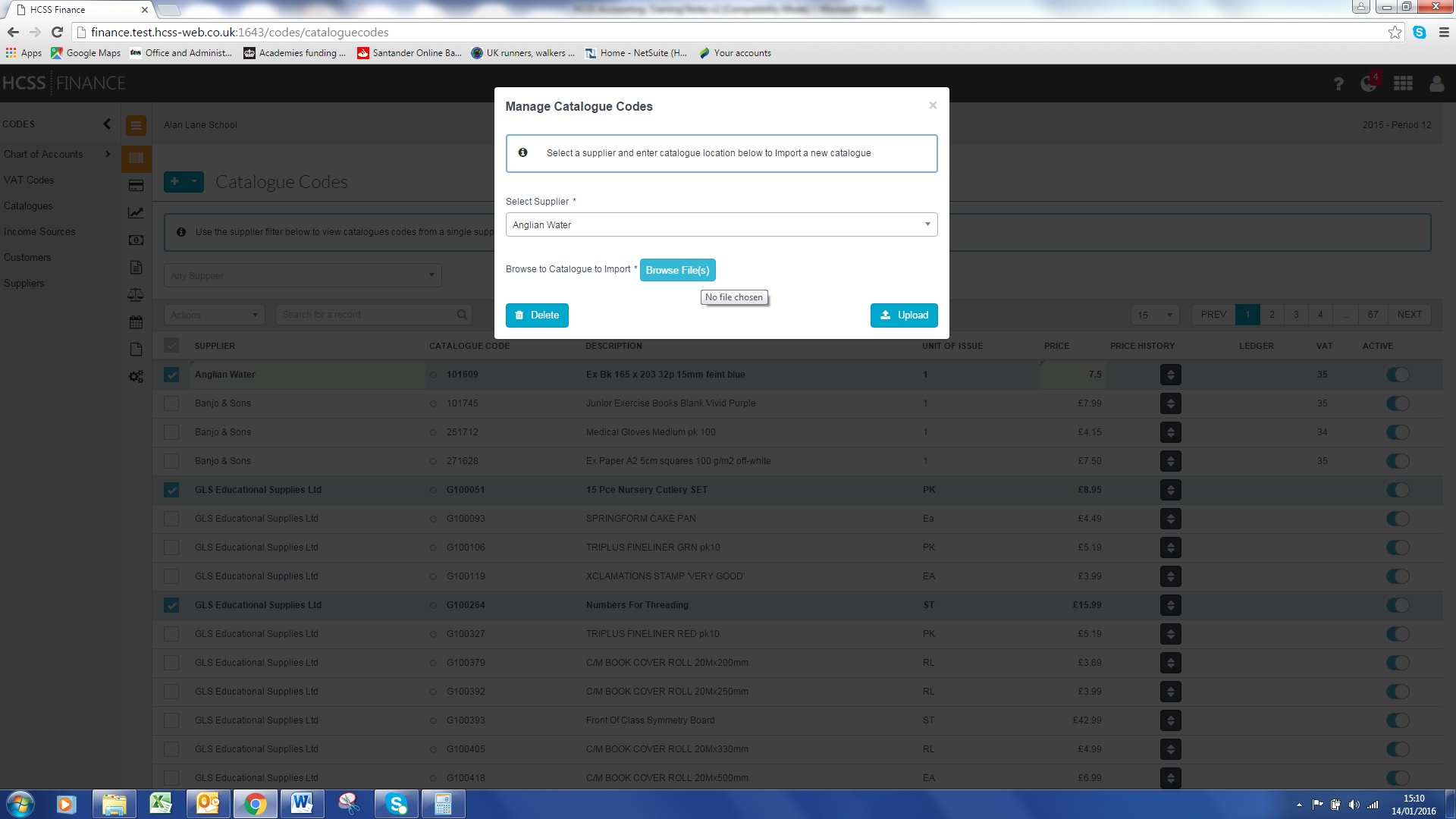 Select a SupplierClick on Browse Files followed by  to update supplier information or  to remove a supplier catalogue HCSS Accounting can accept CSV or TXT files with a header. The column order is:Code	Description	Unit	PriceIf the file does not have a header or is not that column format it will not upload. The user will get an error message telling them to contact the Customer Support Desk.Customer Support can remotely access and get the file from the school using TeamViewerThe steps to be taken on the file:Check that the file is CSV or TXTIf it isn’t either of these open the file in Excel and save as CSV or TXT (Development can help) Open the file and check the column orderIf the column order is incorrect, change it toCode	Description	Unit	PriceCheck the file has a headerIf it doesn’t insert a header in formatCode	Description	Unit	PriceRe-uploadSupplier CodeEither generated automatically or manually – dependant on default settings (Go to System Set Up for more information)Supplier NameSupplier NamePreferred SupplierThis can be marked to show preferred suppliers in the school and an option can be set in Defaults to show only preferred supplier in the drop down selection listsSupplier TypeEnter the type of supplier here such as plumber or electrician. This will allow easier searchingVAT NumberVAT NumberAddress DetailsSupplier Address Details including postcodePayee in Use*Select this if the school or Academy is using an Alternative Payee to pay supplier invoices.(i.e. they are factoring their debt).Payee Name*Payee namePayee Contact*Payee ContactPayee TelephonePayee telephone numberPayee Email AddressPayee email Address Details*Supplier Address Details including postcodeContact NameNot a mandatory FieldTelephoneNot a mandatory FieldEmail Address(for PO)Supplier email address. If left blank users will not be able to email POs to suppliers *Email Address(for Remittance)Supplier email address. If left blank users will not be able to email POs to suppliers and iIt will also not be selectable on the BACs run list until completed. *Customer Account CodeNot a mandatory FieldWeb SiteNot a mandatory FieldNotesNot a mandatory FieldPayment MethodCheque, BACS or Direct Debit.The below will only appear if BACS or Direct Debit are chosenAccount nameMandatory FieldPayee nameIf the Supplier has an alternative payee their name and bank details should be entered hereSort CodeMandatory FieldAccount NumberMandatory FieldDefault VAT CodeThis can be set against the supplier to allow quicker data entry it can be changed in the transactionDefault Ledger CodeThis can be set against the supplier to allow quicker data entry it can be changed in the transactionTermsThis is used to calculate when an invoice is due for paymentTrade ClassificationThese details will only be required if they are in the Construction Industry Scheme.HMRC CIS DetailsAs above, this will be on the suppliers registration detailsCIS Registration NumberAs above, this will be on the suppliers registration detailsCIS Expiry DateAs above, this will be on the suppliers registration detailsCounter PartyOnce this tick box is set the supplier will be marked as counter party and a report can be run to show the supplier, county party type balance and their balanceCounter Party TypeThis lists the Counter Party types as required by the EFACustomer CodesEither generated automatically or manually – dependant on system settingCustomer NameCustomer NameVAT NumberNot a Mandatory FieldCustomer AddressNot a Mandatory FieldPostcodeNot a Mandatory FieldTelephoneNot a mandatory FieldContact NameNot a mandatory FieldEmail AddressNot a mandatory FieldNotesNot a mandatory FieldDefault VAT CodeThis can be set against the customer to allow quicker data entry it can be changed in the transactionDefault Ledger CodeThis can be set against the customer to allow quicker data entry it can be changed in the transactionTermsTerms can be set up so that the information goes to the invoiceCounter PartyOnce this tick box is set the customer will be marked as counter party and a report can be run to show the customer, county party type balance and their balanceCounter Party TypeThis lists the Counter Party types as required by the EFASupplierAdd a Supplier NameCatalogue CodeEnter the Catalogue CodeDescriptionEnter the description of the catalogue itemUnit of IssueEnter the units of issue for the product/servicePriceEnter the priceLedger CodeTo set default ledger Code for the catalogue code, making data entry on transactions quicker.VAT CodeTo set default VAT code for the catalogue code, making data entry on transactions quicker.